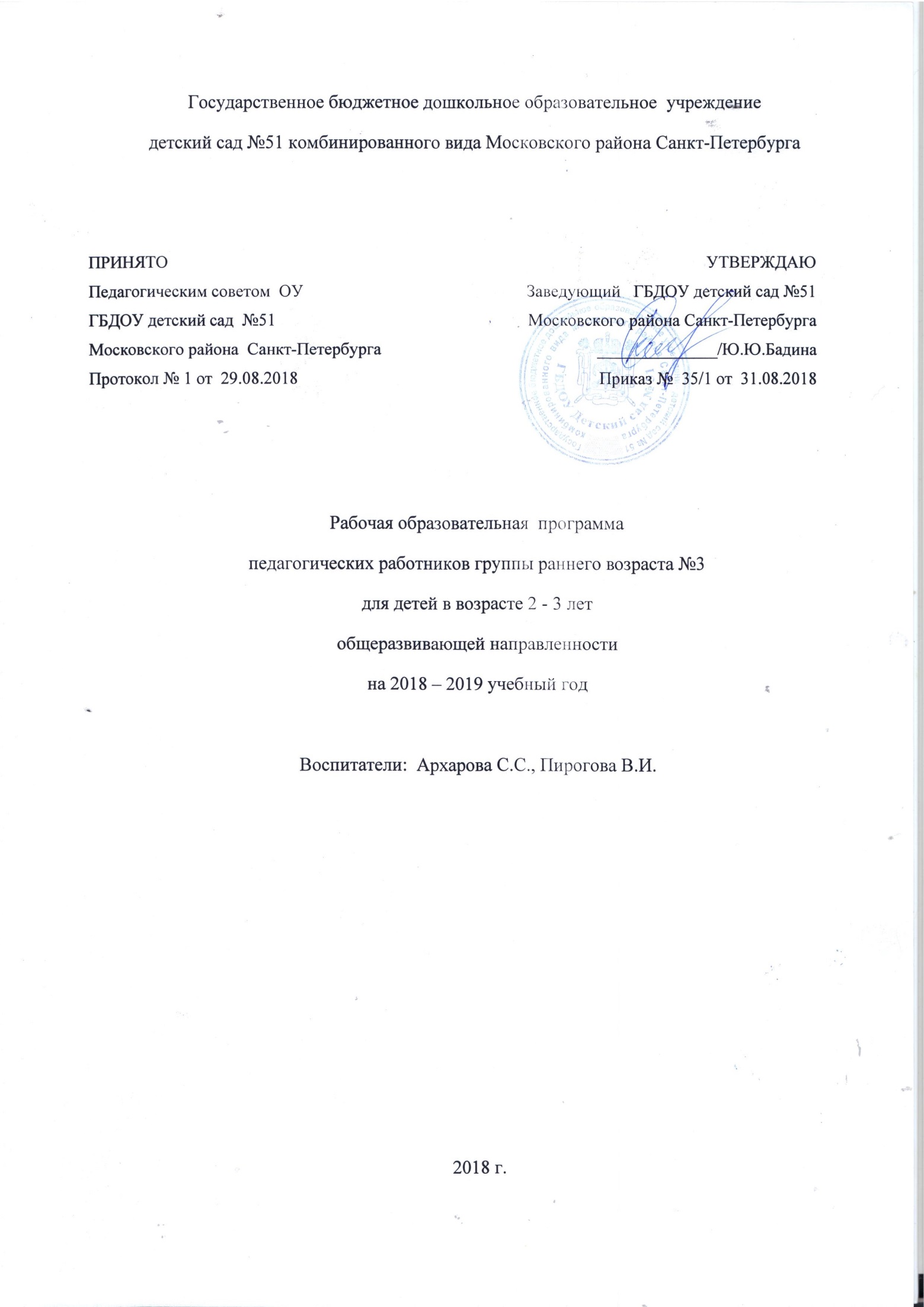 Содержание 1.Целевой раздел:1.1. Пояснительная записка.								 1.1.1. Возрастные особенности третьего года жизни.	1.2. Планируемые  результаты освоения Программы.1.2.1. Возрастной портрет ребенка к концу третьего года жизни.1.2.2. Особенности проведения педагогической диагностики.   	II. Содержательный раздел:	2.1. Содержание образовательной деятельности в соответствии с направлениями развития детей 2 - 3 лет жизниОбразовательная область «Социально-коммуникативное развитие»                                                                  Образовательная область «Познавательное развитие» 		Образовательная область «Речевое развитие» 				Образовательная область Художественно-эстетическое развитие» Образовательная область «Физическое развитие» 	2.1.1. Комплексно-тематический план образовательной деятельности.2.2. Описание вариативных форм, способов, методов и средств реализации Рабочей программы.2.2.1. Содержание работы по развитию игровой деятельности. 2.2.2. Способы и направления поддержки детской инициативы и самостоятельности. 2.2.3. Создание условий для двигательной активности и здоровьесбережения. 2.2.4. Особенности взаимодействия с семьями воспитанников. 2.2.5. Перспективный план взаимодействия с родителями (законными представителями) воспитанников.III.Организационный раздел:3.1. Материально-техническое обеспечение Рабочей программы. 3.2. Особенности организации развивающей предметно-пространственной среды. 3.2.1. План формирования развивающей предметно-пространственной среды.3.3. Режим дня и расписание непрерывной непосредственно образовательной деятельности. 3.4. Организация и содержание традиционных событий, праздников, мероприятий.3.4.1. Перспективный план проведения досугов, праздников, развлечений и театрализованных представлений 4.Список нормативных документов и учебно-методической литературы. 5. Приложения: Приложение 1. Карта индивидуального развития воспитанника Приложение 2. Список литературы для чтения детям Приложение 3. План непрерывной непосредственно образовательной деятельности, образовательной деятельности в режимных моментах на месяц Приложение 4. Планирование прогулки. Приложение 5. Адаптационный лист. Список воспитанников группы.Лист корректировки. 1.Целевой раздел:1.1.Пояснительная записка.Рабочая программа (далее - Программа) разработана в соответствии c образовательной программой дошкольного образования ГБДОУ детский сад № 51 Московского района Санкт-Петербурга с учетом образовательной программы дошкольного образования «От рождения до школы» под редакцией Н.Е. Вераксы, Т.С. Комаровой, М.А. Васильевой (далее - «От рождения до школы»), Н.С. Голицыной «Конспекты комплексно-тематических занятий»; «Основы безопасности детей дошкольного возраста: Программа для дошкольных образовательных учреждений» Р.Б.Стеркина, О.Л.Князева, Н.Н.Авдеева, рекомендована Министерством образования РФ; программа «Приобщение детей к истокам русской народной культуры» О. Л. Князева, М. Д. Маханева,    С.Я. Лайзане, в соответствии с Федеральным государственным образовательным стандартом дошкольного образования. Целью реализации Программы является – создание благоприятных условий для полноценного проживания ребёнком дошкольного детства, формирование основ базовой культуры личности, всестороннее развитие психических качеств в соответствии с возрастными и индивидуальными особенностями, подготовка к жизни в современном обществе, формирование предпосылок к учебной деятельности, обеспечение безопасности жизнедеятельности дошкольника. А также проектирование социальных ситуаций развития ребенка и развивающей предметно-пространственной среды, обеспечивающих позитивную социализацию, мотивацию и поддержку индивидуальности детей через общение, игру, познавательно-исследовательскую деятельность и другие формы активности. Особое внимание в программе уделяется развитию личности ребёнка, сохранению и укреплению здоровья детей, а также воспитанию у дошкольника таких качеств, как: ● Патриотизм; ● Активная жизненная позиция; ●Творческий подход в решении различных жизненных ситуаций; ● Уважение к традиционным ценностям. Данные цели реализуются в процессе различных видах детской деятельности: игровой, коммуникативной, познавательно – исследовательской, продуктивной, музыкальной, трудовой, двигательной, восприятии художественной литературы. Цели программы достигаются через решение следующих задач: ─ охрана и укрепление физического и психического здоровья детей, в том числе их эмоционального благополучия; ─ обеспечение равных возможностей для полноценного развития каждого ребенка в период дошкольного детства независимо от места проживания, пола, нации, языка, социального статуса; ─ создание благоприятных условий развития детей в соответствии с их возрастными и индивидуальными особенностями, развитие способностей и творческого потенциала каждого ребенка как субъекта отношений с другими детьми, взрослыми и миром; ─ объединение обучения и воспитания в целостный образовательный процесс на основе духовно-нравственных и социокультурных ценностей, принятых в обществе правил и норм поведения в интересах человека, семьи, общества; ─ формирование общей культуры личности детей, развитие их социальных, нравственных, эстетических, интеллектуальных, физических качеств, инициативности, самостоятельности и ответственности ребенка, формирование предпосылок учебной деятельности; ─ формирование социокультурной среды, соответствующей возрастным и индивидуальным особенностям детей; ─ обеспечение преемственности целей, задач и содержания дошкольного общего и начального общего образования. ─ создание в группе атмосферы гуманного и доброжелательного отношения ко всем воспитанникам, что позволяет растить их общительными, добрыми, любознательными, инициативными, стремящимися к самостоятельности и творчеству; ─ максимальное использование разнообразных видов детской деятельности, их интеграция в целях повышения эффективности образовательного процесса; ─ творческая организация образовательного процесса; ─ вариативность использования образовательного материала, позволяющая развивать творчество в соответствии с интересами и наклонностями каждого ребёнка; ─единство подходов к воспитанию детей в условиях дошкольного образовательного учреждения и семьи; Принципы и подходы к формированию Программы полностью соответствуют заявленным в ОП ДО ГБДОУ детского сада №51, а именно ─ соответствует принципу развивающего образования; ─ соответствует основным положениям возрастной психологии и дошкольной педагогики; ─ позволяет решать поставленные цели и задачи при использовании разумного «минимума» материала; ─ обеспечивает единство воспитательных, развивающих и обучающих целей и задач процесса образования детей дошкольного возраста; ─ строится с учетом принципа интеграции образовательных областей в соответствии с возрастными возможностями и особенностями детей, спецификой и возможностями образовательных областей; ─ основывается на комплексно-тематическом принципе построения образовательного процесса; ─ предусматривает решение программных образовательных задач в совместной деятельности взрослого и детей, и самостоятельной деятельности детей, не только в образовательной деятельности, но и в построении режимных моментов; ─ основной формой работы с дошкольниками и ведущим видом их деятельности является игра; ─ строится с учетом соблюдения преемственности между всеми возрастными дошкольными группами и между детским садом и начальной школой. Содержание Программы соответствует основным положениям, возрастной психологии и дошкольной педагогики, и построено по принципу развивающего образования, целью которого является всестороннее развитие ребенка и обеспечивает единство воспитательных и обучающих целей и задач. 1.1.1. Возрастные особенности третьего года жизни.Двигательные навыки	Хорошо управляет своим телом при ходьбе и беге, подъемах и наклонах. Ребенок с удовольствием учится новым упражнениям и движениям – прыгает с высоты, кувыркается, лазает на лестницы, скачет на одной ноге, ездить самостоятельно на велосипеде. Он превращается в маленького скалолаза, потому что научился ловко забираться на все возможные препятствия. Ребенок стремится довести этот навык до совершенства, в связи, с чем требует к себе повышенного внимания, так как чувство опасности ему незнакомо, и многие не смотря на шишки, продолжают бесстрашно покорять новые вершины.Развитие речиВ возрасте 2-3 лет обычно наступает пик в развитии речи ребенка. Он начинает активно слушать все, о чем говорится вокруг (взрослыми и телевизором), при чем запоминает и анализирует информацию, поражает нас порой своими умозаключениями. Очень важно предоставить ребенку возможность для пополнения активного и пассивного словарного запаса, и общаясь и занимаясь с ним способствовать развитию его речи. Дети в этом возрасте уже должны разговаривать, а не просто говорить (повторять). Возможно пока в небольшом объеме, но в их речи должны присутствовать предложения, и они могут вести беседу, на простые темы – как зовут его и членов семьи, что он делает, куда ходил. Однако некоторые молчуны могут ограничиваться простыми словами и фразами, если ребенок при этом понимает вашу речь, то пока не стоит беспокоиться. К трем годам ребенок в состоянии понимать все, что вы говорите. Поэтому, чем больше времени вы уделяете беседам с ним, тем лучше он развивается. Общайтесь на интересующие его темы, оценивая при этом его уровень понимания речи (если вы будете говорить что-то не понятное излишне сложными словами и оборотами, то можете затормозить его развитие, испугать его).Эмоциональное развитиеРебенок уже пытается контролировать свои эмоции и учится выражать их. Родителям следует помнить, что ему, как и любому взрослому человеку присущи не только положительные, но и отрицательные эмоции, и выражение последних, не должно вызывать недовольство. Ваша цель – научить своего ребенка выражать свои отрицательные эмоции приемлемым способом. Это очень непростая, но важная задача, часто требующая много времени и терпения. Вам придется каждый раз говорить ему о том, как себя нужно себя вести, старайтесь не используйте любимый нами оборот «так делать нельзя», а вместо этого объясните, как следует поступать. (Например, если ребенок бьет другого малыша за то, что у него забрали игрушку, не следует говорить, что драться это плохо, а нужно объяснить, что игрушку нужно попросить, научить его менять свою игрушку на ту, которую он хотел бы взять у другого).Для периода 2-3 лет очень характерно спонтанное выражение эмоций – гнева или наоборот любви. Поощряйте ребенка, когда он говорит, что любит вас, всегда найдите время, чтобы обнять его в этот момент и сказать ему, что вы его тоже очень любите. Когда же он выказывает недовольство, то прислушайтесь, если ли у него какие-то обоснования, может быть он не просто капризничает, а действительно чем-то обеспокоен, переживает, что вы его не понимаете или не любите. Это вовсе не будет означать, что вы потакаете ребенку, он просто имеет такое же право, как и все выражать свои отрицательные эмоции, но в ограниченных вами рамках.Особенности поведенияАктивно занимается изучением качества предметов и действий, которых с ними можно осуществлять. Он меньше времени уделяет рассматриванию предметов, и в основном его энергия направлена на познание их сути (в доме появляются первые разобранные игрушки).Возраст 2-3 лет – это период развития воображения, ребенок начинает фантазировать. Поощряйте его в этот, присоединяйтесь к его игре. Считается, чем ярче разнообразнее фантазии у детей в этом возрасте, тем выше их уровень развития.Просмотр телевизионных передач и мультфильмов становится более осознанным, он уже не просто созерцает, а наблюдает и анализирует, а также может повторять наиболее понравившиеся моменты в своей жизни (поэтому в этот период имеет особое значение просмотр «правильных» мультфильмов).Социальное развитие ребенка 2-3 летРебенку в возрасте 2-3 лет по-прежнему нравится общение с взрослыми, но он проявляет все больший интерес к своим сверстникам. Ваша задача научить его правильному поведению в разных социальных группах. Конечно, многое зависит от темперамента ребенка, но, тем не менее, наблюдая за его игрой с разными детками, отметьте для себя умеет ли он играть в коллективе, сотрудничает ли он с ними, прислушивается ли к «вожаку» или же сам является лидером. Ваши наблюдения помогут понять насколько адаптирован ваш ребенок к общению с детьми, нужно ли его чему-то научить, или что-то объяснить. Только проявляйте мудрость, не критикуйте ребенка, а разыгрывайте дома с игрушками ситуации, которые бы вы хотели прояснить для него, показывая поведение, которое было бы более подходящим. Ребенок очень мудрый он поймет и попытается использовать новые знания, а вы опять же наблюдайте, что из этого получается.Психологические особенностиРебенок по-прежнему пытается выяснить, «кто в доме хозяин» и проводит различные эксперименты по уровню дозволенности тех или иных поступков и явлений. Так как в большинстве случаев рядом находится мама, то он активно сопротивляется ей, изучая границы дозволенного. Вы должны стараться в мягкой, но категоричной форме помочь ему расставить эти границы, не поддаваясь на провокационные истерики.Дети 2-3 лет еще рассматривают окружающий мир с эгоцентричной точки зрения, они считают, что этот мир и все что в нем происходит, связано только с ними. Именно поэтому, очень трудно объяснить ребенку, что кто-то его не увидел, поэтому стукнул, а конфета не ему, а другому мальчику. Сталкиваясь с такими ситуациями, ребенок пытается максимально привлечь внимание на себя – громко и бурно плачет, кричит, возмущается. Очень важно в этот период научить ребенка выражать свои эмоции и требования в социально разумных рамках. Терпеливо объясняйте ему, что можно, а что нельзя, что хорошо, а что плохо, но только не в минуты скандала, а когда он спокоен и слышит вас (используйте сказки – воспиталки, стихи про воспитанных детей, книг сейчас много, но часто нужна сказка для конкретно вашего случая, тогда фантазируйте сами).Ребенок этого возраста очень часто использует взрослого как опору, чтобы справится с какими-то сложными задачами, но он уже мудр, поэтому может просто манипулировать вами, что бы привлечь внимание или просто-то не делать самому. Ваше задача четко разграничить требования о помощи и в те моменты, когда вы знаете, что он может справиться сам, просто приободрите его, но не выполняйте за него задачу. Это очень важно для развития его самостоятельности и уверенности в себе.Очень важным моментом психологического развития детей 2-3 лет является появление способности управления своими сверстниками (зарождении лидерского потенциала). Ваша задача поощрять развитие этого важного качества. Позволяйте дома проявлять ребенку инициативу в доступных ему делах и поступках, выражайте одобрение его успехам.Развитие умственных способностейИнтеллект ребенка при правильном уходе за ним достигает нового уровня, он начинает проделывать различные умственные операции, теперь он не сразу действует, а сначала обдумывает возможные варианты (если раньше, видя интересную игрушку в недоступном месте, мгновенно пытался ее достать различными способами, то теперь подумает и принесет стул, чтобы ему было удобно). Ребенок становится мыслителем, ведь теперь он знает больше о мире предметов, знает, что они существуют даже, если он их не видит, он может заранее предугадать последствия от действия с предметом (мяч отпрыгнет назад от удара о стену), отсюда и появляется склонность к продумыванию ситуаций.В возрасте 2-3 лет следует активно развивать внимательность и наблюдательность ребенка. Рассматривая с ним картинки в книжках, описывайте детали. (Например, не просто «Ой какая машина», а «Ой какие у нее колеса, руль, фары, а интересно с другой стороны тоже есть дверь»). Еще один вариант игры – это найти отличие – чем одна картинка отличается от другой.Ребенок активно начинает что-то конструировать и строить, поэтому среди игрушек обязательно должны быть конструкторы и кубики.1.2.Планируемый результат освоения Программы.	Планируемые результаты освоения Программы представлены в виде целевых ориентиров – возрастных характеристик возможных достижений ребенка на этапе завершения освоения Программы. К трехлетнему возрасту при успешном освоении Программы достигается следующий уровень развития интегративных качеств ребенка.1.2.1. Возрастной портрет ребенка к концу третьего года жизни.Целевые ориентиры образования в младенческом и раннем возрасте:• Ребенок интересуется окружающими предметами и активно действует с ними; эмоционально вовлечен в действия с игрушками и другими предметами, стремится проявлять настойчивость в достижении результата своих действий.•Использует специфические, культурно фиксированные предметные действия, знает назначение бытовых предметов (ложки, расчески, карандаша и пр.) и умеет пользоваться ими. Владеет простейшими навыками самообслуживания; стремится проявлять самостоятельность в бытовом и игровом поведении; проявляет навыки опрятности.•Проявляет отрицательное отношение к грубости, жадности.•Соблюдает правила элементарной вежливости (самостоятельно или по напоминанию говорит «спасибо», «здравствуйте», «до свидания», «спокойной ночи» (в семье, в группе)); имеет первичные представления об элементарных правилах поведения в детском саду, дома, на улице и старается соблюдать их.•Владеет активной речью, включенной в общение; может обращаться с вопросами и просьбами, понимает речь взрослых; знает названия окружающих предметов и игрушек. Речь становится полноценным средством общения с другими детьми.•Стремится к общению со взрослыми и активно подражает им в движениях и действиях; появляются игры, в которых ребенок воспроизводит действия взрослого. Эмоционально откликается на игру, предложенную взрослым, принимает игровую задачу.•Проявляет интерес к сверстникам; наблюдает за их действиями и подражает им. Умеет играть рядом со сверстниками, не мешая им. Проявляет интерес к совместным играм небольшими группами.•Проявляет интерес к окружающему миру природы, с интересом участвует в сезонных наблюдениях.•Проявляет интерес к стихам, песням и сказкам, рассматриванию картинок, стремится двигаться под музыку; эмоционально откликается на различные произведения культуры и искусства.•С пониманием следит за действиями героев кукольного театра; проявляет желание участвовать в театрализованных и сюжетно-ролевых играх.•Проявляет интерес к продуктивной деятельности (рисование, лепка, конструирование, аппликация).•У ребенка развита крупная моторика, он стремится осваивать различные виды движений (бег, лазанье, перешагивание и пр.). С интересом участвует в подвижных играх с простым содержанием, несложными движениями.1.2.2. Особенности проведения педагогической диагностики.  Освоение Программы не сопровождается проведением промежуточных и итоговой аттестаций воспитанников. В процессе реализации Программы педагогами проводится оценка индивидуального развития детей в рамках педагогической диагностики, результаты которой используются для решения следующих задач: • индивидуализация образования; • оптимизация работы с группой детей. Используемые диагностические методы: • наблюдение; • проблемная (диагностическая) ситуация; • беседа. Используемые формы проведения педагогической диагностики: • индивидуальная; • подгрупповая; • групповая. Используемый инструментарий для педагогической диагностики: • диагностические карты, разработанные кандидатом психологических наук, практикующим педагогом-психологом и учителем-дефектологом с детьми дошкольного возраста Верещагиной Натальей Валентиновной. Работа с данными диагностическими картами позволяет комплексно оценить качество образовательной деятельности в группе и индивидуализировать его для достижения достаточного уровня освоения каждым ребенком содержания Программы. Таблицы педагогической диагностики заполняются дважды в год (в сентябре и мае) для проведения сравнительного анализа. Оценка педагогического процесса связана с уровнем овладения каждым ребенком необходимыми навыками и умениями по всем образовательным областям и позволяет своевременно разрабатывать для детей индивидуальные образовательные маршруты, отраженные в картах индивидуального развития ребенка. II.Содержательный раздел:2.1. Содержание образовательной деятельности в соответствии с направлениями развития детей 2 - 3 лет жизни	Содержание Программы должно обеспечивать развитие личности, мотивации и способностей детей в различных видах деятельности и охватывать следующие структурные единицы, представляющие определенные направления развития и образования детей (далее — образовательные области):социально-коммуникативное развитие;познавательное развитие;речевое развитие;художественно-эстетическое развитие;физическое развитие.Задачи образовательной деятельности по формированию физических, интеллектуальных и личностных качеств детей решаются интегрировано в ходе освоения всех образовательных областей наряду с задачами, отражающими специфику каждой образовательной области. Решение программных задач предусматривается не только в рамках непрерывной непосредственно образовательной деятельности, но и в ходе режимных моментов – как в совместной деятельности педагога и детей, так и в самостоятельной деятельности дошкольников. Образовательная область «Социально-коммуникативное развитие»Задачи социально - коммуникативного  развития детей решаются дошкольной педагогикой через осознание взаимосвязи их психических особенностей с воспитанием и обучением. Среди показателей социально-коммуникативного  развития дошкольников исследователи отмечают адекватные способы общения с близкими взрослыми, социальную компетентность, или социальную зрелость, в единстве её мотивационного, когнитивного и поведенческого компонентов, ориентировку в окружающем предметном мире, в представлениях о самом себе, о событиях собственной жизни и своей деятельности, а также о явлениях общественной жизни.Усвоение ребёнком общественного опыта происходит в процессе становления предметно-игровой деятельности, продуктивных её видов, обучения. Познание окружающей жизни протекает в игре, в том числе сюжетной.Именно в этот период (с 2 до 3 лет) малыш начинает осознавать, что имеет индивидуальное имя, которое слышит, узнаёт, ласковые варианты которого знает. Ребёнок выделяет себя как персону.Образовательная область «Социально - коммуникативное развитие» включает в себя направления:  «Социализация», «Труд», «Безопасность», содержание которых направлено на формирование положительного отношения к труду, развитие у детей познавательных интересов, интеллектуальное развитие. Эти цели достигаются через решение следующих задач:- развитие игровой деятельности детей;- приобщение к элементарным общепринятым нормам и правилам взаимоотношения со сверстниками и взрослыми (в том числе моральным);- формирование гендерной, семейной, гражданской принадлежности, патриотических чувств, чувства принадлежности к мировому сообществу;- развитие трудовой деятельности;- воспитание ценностного отношения к собственному труду, труду других людей и его результатам;- формирование первичных представлений о труде взрослых, его роли в обществе и жизни каждого человека;- формирование представлений об опасных для человека и окружающего мира природы ситуациях и способах поведения в них;- приобщение к правилам безопасного для человека и окружающего мира природы поведения;- передача детям знаний о правилах безопасности дорожного движения в качестве пешехода и пассажира транспортного средства;-  формирование осторожного и осмотрительного отношения к потенциально опасным для человека и окружающего мира природы ситуациям.К концу года дети  могут:Осуществлять перенос действий с объекта на объект; самостоятельно выполнять игровые действия с предметами;играть рядом, не мешая друг другу, подражать действиям сверстников; эмоционально откликаться на игру, предложенную взрослым, подражать его действиям, принимать игровую задачу;использовать в игре замещение недостающего предмета; общаться в диалоге с воспитателем; в самостоятельной игре сопровождать речью свои действия;следить за действиями героев кукольного театра; выполнять простейшие трудовые действия (с помощью педагогов); наблюдать за трудовыми процессами воспитателя в уголке природы; соблюдать элементарные правила поведения в детском саду;соблюдать элементарные правила взаимодействия с растениями и животными.Образовательные области «Познавательное развитие» и «Речевое развитие» (интеграция)Образовательная область «Познавательное развитие» включает в себя направления «Познание» (сенсорное развитие; развитие познавательно-исследовательской и продуктивной (конструктивной) деятельности; формирование элементарных математических представлений, целостной картины мира, расширение кругозора), «Речевое развитие» включает направления «Коммуникация», «Чтение художественной литературы», «Развитие детской речи»Содержание направлений по познавательному и речевому развитию нацелено на развитие у детей познавательных интересов, интеллектуальное развитие, овладение конструктивными способами и средствами взаимодействия с окружающими людьми, формирование интереса и потребности в чтении (восприятии) книг. Эти цели достигаются через решение следующих задач:- сенсорное развитие;- развитие познавательно-исследовательской и продуктивной (конструктивной) деятельности;- формирование элементарных математических представлений;- формирование целостной картины мира, расширение кругозора детей;- развитие свободного общения со взрослыми и детьми;Формирование у детей дошкольного возраста базиса культуры на основе ознакомления с бытом и жизнью родного народа, его характером, присущими ему нравственными ценностями, традициями, особенностями культуры:-развитие всех компонентов устной речи (лексической стороны, грамматического строя речи, произносительной стороны речи; связной речи - диалогической и монологической форм) в различных формах и видах детской деятельности;- практическое овладение воспитанниками нормами речи;- формирование целостной картины мира, в том числе первичных ценностных представлений;- развитие литературной речи;-  приобщение к словесному искусству, в том числе развитие художественного восприятия и эстетического вкуса.К концу года дети могут:• различать основные формы деталей строительного материала;• с помощью взрослого сооружать разнообразные постройки, используя большинство форм;• разворачивать игру вокруг собственной постройки;• образовывать группу однородных предметов;• различать один и много предметов;• различать большие и маленькие предметы, называть их размер;• узнавать шар и куб;• различать и называть предметы ближайшего окружения;• называть имена членов семьи и воспитателей;• узнавать и называть некоторых домашних и диких животных, их детенышей;• различать некоторые овощи, фрукты (1-2 вида);• различать некоторые деревья ближайшего окружения, природные сезонные явления;•  поделиться информацией, пожаловаться на неудобство, на негативные действия сверстника;• сопровождать речью игровые и бытовые действия;• слушать небольшие рассказы без наглядного сопровождения;• слушать доступные по содержанию стихи, сказки, рассказы, при повторном чтении проговаривать слова, небольшие фразы;• рассматривать иллюстрации в знакомых книжках с помощью педагога.Познавательное развитие предполагает развитие интересов детей, любознательности и познавательной мотивации; формирование познавательных действий, становления сознания; развитие воображения и творческой активности; формирование первичных представлений о себе, других людях, объектах окружающего мира, о свойствах и отношениях объектов окружающего мира (форме, цвете, размере, материале, звучании, ритме, темпе, количестве, числе, части и целом, пространстве и времени, движении и покое, причинах и следствии и др.), о малой родине и Отечестве, представлений о социокультурных ценностях нашего народа, об отечественных традициях и  праздниках, о планете Земля как общем доме людей, об особенностях её природы, многообразия стран и народов мира.	Речевое развитие включает владение речью как средством общения и культуры; обогащение словарного словаря; развитие связной, грамматически правильной диалогической и монологической речи; развитие речевого творчества; развитие звуковой и интонационной культуры речи, фонематического слуха; знакомство с книжной культурой, детской литературой, понимание на слух текстов различных жанров детской литературы; формирование звуковой аналитико-синтетической активности как предпосылки обучения грамоте.Список литературы для чтения детям 2-3 лет представлен в Приложении 2. Образовательная область «Художественно-эстетическое развитие»	Эстетическое воспитание - это развитие способов присвоения норм и ценностей. Принципиальным считается тот факт, что способ присвоения влияет на характер ценности, ограниченность её присвоения ребенком и определяет его возможности в дальнейшем развитии.Художественно-эстетическое развитие детей дошкольного возраста - особенно важное направление педагогики, требующее приоритетного внимания. Необходимо подняться на современный уровень осознания функций искусства и возможностей художественного воспитания для развития личности ребенка.Детское творчество с раннего возраста развивает композиционное мышление, формирует потребность образного представления и умения передавать свои чувства, эмоции, ощущения. Оно помогает создавать выразительную художественную форму и образное содержание в детских произведениях.Образовательная область «Художественно-эстетическое развитие» включает в себя направления  «Художественное творчество» и «Музыкальная деятельность» (Содержание образовательного модуля «Музыкальная деятельность» представлено в Рабочей программе музыкального руководителя), содержание которых нацелено на формирование интереса к эстетической стороне окружающей действительности, удовлетворение потребности детей в самовыражении, развитие музыкальности детей, способности эмоционально воспринимать музыку. Эти цели достигаются через решение следующих задач:- развитие продуктивной деятельности детей (рисование, лепка, аппликация, художественный труд);- развитие детского творчества;- приобщение к изобразительному искусству; -развитие музыкально-художественной деятельности;- приобщение к музыкальному искусству.К концу года дети первой младшей группы:• знают, что карандашами, фломастерами, красками и кистью можно рисовать;• различают красный, синий, зеленый, желтый, белый, черный цвета;• умеют раскатывать комок глины прямыми и круговыми движениями кистей рук, отламывать от большого комка глины маленькие комочки, сплющивать их ладонями; умеют соединять концы раскатанной палочки, плотно прижимая их друг к другу;• лепят несложные предметы, аккуратно пользуются глиной;• узнают знакомые мелодии и различают высоту звуков (высокий - низкий);• вместе с воспитателем подпевают в песне музыкальные фразы;• двигаются в соответствии с характером музыки, начинают движения с первыми звуками музыки;• умеют выполнять движения: притопывать ногой, хлопать в ладоши, поворачивать кисти рук;• называют музыкальные инструменты: погремушки, бубен.Художественно-эстетическое развитие предполагает развитие предпосылок ценностно-смыслового восприятия и понимания произведений искусства (словесного, музыкального, изобразительного), мира природы; становление эстетического отношения к окружающему миру; формирование элементарных представлений о видах  искусства; восприятие музыки, художественной литературы, фольклора; стимулирование сопереживания персонажам художественных произведений; реализацию самостоятельной  творческой деятельности детей (изобразительной, конструктивно-модельной, музыкальной и др.).	Образовательная область «Физическое развитие»Третий год жизни - важный этап в развитии ребенка. Темп физического развития замедляется, но организм в целом крепнет, движения совершенствуются. Однако опорно-двигательный аппарат развит еще сравнительно слабо, двигательный опыт небольшой, движения часто непреднамеренны, направления их случайны, эмоциональные проявления неустойчивы, активное торможение плохо развито. Ребенок еще не умеет самостоятельно регулировать скорость, силу и амплитуду движений. Все это необходимо учитывать при организации работы по физическому воспитанию.Образовательная область «Физическое развитие» включает в себя направления «Здоровье» и «Физическая культура», содержание которых направлено на достижение целей охраны здоровья детей и формирование основы культуры здоровья, интереса и ценностного отношения к занятиям физической культурой, гармоничное физическое развитие. Эти цели достигаются через решение следующих задач:- сохранение и укрепление физического и психического здоровья детей;- воспитание культурно-гигиенических навыков;- формирование начальных представлений о здоровом образе жизни;- развитие физических качеств (скоростных, силовых, гибкости, выносливости и координации);- накопление и обогащение двигательного опыта детей (овладения основными движениями);- формирование у воспитанников потребности в двигательной активности и физическом совершенствовании.К концу года дети первой младшей группы должны уметь:• самостоятельно одеваться и раздеваться в определенной последовательности;•  проявлять навыки опрятности (замечают непорядок в одежде, устраняют его при небольшой помощи взрослых);                                                        •  при небольшой помощи взрослого пользоваться индивидуальными предметами (носовым платком, полотенцем, салфеткой, расческой, горшком);• самостоятельно есть;• ходить и бегать, не наталкиваясь друг на друга;• прыгать на двух ногах на месте и с продвижением вперед;• брать, держать, переносить, класть, бросать, катать мяч;• ползать, подлезать под натянутую веревку, перелезать через бревно, лежащее на полу.	Физическое развитие включает приобретение опыта в следующих видах деятельности детей: двигательной, в том числе связанной с выполнением упражнений, направленных на развитие таких физических качеств, как координация и гибкость; способствующие правильному формированию опорно-двигательной системы организма, развитию равновесия, координации движения, крупной и мелкой моторике обеих рук, а так же с правильным, не наносящим ущерба организму, выполнением основных движений (ходьбы, бег, мягкие прыжки, повороты в обе стороны), формирование начальных представлений о некоторых видах спорта, овладение подвижными играми с правилами; становление целенаправленности и саморегуляции в двигательной сфере; становление ценностей здорового образа жизни, овладение его элементарными нормами и правилами ( в питании, двигательном режиме, закаливании, при формировании полезных привычек и др.).2.1.1. Комплексно-тематическое планирование на 2018-2019 год в группе раннего возраста №32.2. Описание вариативных форм, способов, методов и средств реализации Рабочей программы.Для решения образовательных задач Программы используются следующие методы и формы организации образовательной деятельности дошкольников:При организации партнерской деятельности взрослого с детьми мы опираемся на тезисы Н.А. Коротковой:– включенность воспитателя в деятельность наравне с детьми;– добровольное присоединение детей к деятельности (без психического и дисциплинарного принуждения);– свободное общение и перемещение детей во время деятельности (при соответствии организации рабочего пространства);– открытый временной конец занятия (каждый работает в своем темпе).Непосредственно образовательная деятельность реализуется в совместной деятельности взрослого и ребенка в ходе различных видов детской деятельности (игровой, двигательной, познавательно-исследовательской, коммуникативной, продуктивной, музыкально-художественной, трудовой, а также чтения художественной литературы) или их интеграцию.2.2.1.  Содержание работы по развитию игровой деятельностиИгра – мощнейшая сфера «самости» человека: самовыражения, самоопределения, самопроверки, самореабилитации,  самоосуществления. Благодаря играм ребенок учится доверять самому себе и всем людям, распознавать, что следует принять, а что следует принять, а что отвергнуть в окружающем мире.Игру не зря называют королевой детства. Знаменитый ученый Э.Берн говорил, что весь процесс воспитания ребенка он рассматривает как обучение тому, в какие игры следует играть и как в них играть.Игра – явление сложное и многогранное. Можно выделить следующие ее функции:Обучающая функция – развитие обще учебных умений и навыков, таких, как память, внимание, восприятие и др.Развлекательная функция – создание благоприятной атмосферы на занятиях, превращение урока, других форм общения взрослого с ребенком из скучного мероприятия в увлекательное приключение.Коммуникативная функция – объединение детей и взрослых, установление эмоциональных контактов, формирование навыков общения.Релаксационная функция – снятие эмоционального (физического) напряжения, вызванного нагрузкой на нервную систему ребенка при интенсивном учении, труде.Психотехническая функция – формирование навыков подготовки своего психофизического состояния для более эффективной деятельности, перестройка психики для интенсивного усвоения.Функция самовыражения – стремление ребенка реализовать в игре творческие способности, полнее раскрыть свой потенциал.Компенсаторная функция – создание условий для удовлетворения личностных устремлений, которые невыполнимы (трудно выполнимы) в реальной жизни.Существуют разные виды игр, характерных для детского возраста. Это подвижные игры (игры с правилами), дидактические, игры – драматизации, конструктивные игры. Роль воспитателя на разных стадиях развития игры.Ранний возраст (2-3 года) - игры в отдельные действия взрослых. Сюда относятся игры типа «укачивание малыша», «накладывание еды в тарелку», «вождение машины» и им подобные. Ребёнок подражает увиденному действию взрослого, но не с реальным малышом или машиной, а с их игровыми заместителями.По сути, это переходная ступень от простого подражания к ролевой игре; такие игры появляются спонтанно даже у тех детей, с которыми взрослые вообще не играют. Воображаемой ситуации в полном смысле слова здесь ещё нет, есть лишь её зачатки в виде игрового смысла предметов. Нет и полного отождествления себя с ролью: малыш целиком поглощён самим действием и может ещё не считать себя в игре мамой, которая укладывает малыша, или водителем, который куда-то едет.В играх в отдельные действия ребёнок практически не разговаривает: он либо вообще играет молча, либо сопровождает игру звуками, подражающими реальным, например, шуму мотора машины, мяуканью кошки или маминой колыбельной. Иногда он воспроизводит в игре отдельные слова или фразы, но никогда не говорит за других персонажей. Иначе говоря, в играх этого уровня ещё нет взаимодействия персонажей. Иначе говоря, в играх этого уровня еще нет взаимодействия персонажей.Если же к трём с половиной годам ребёнок всё ещё играет лишь в отдельные действия взрослого, это говорит об определённом отставании. Поэтому педагогу надо как можно больше играть с ребенком, показывая образец ролевого поведения в выполнении как отдельных, так и цепочки действий.2.2.2.Способы и направления поддержки детской инициативы и самостоятельностипозиция педагога при организации жизни детей в детском саду, дающая возможность самостоятельного накопления чувственного опыта и его осмысления. Основная роль воспитателя - организация ситуаций для познания детьми отношений между предметами, когда ребенок сохраняет в процессе обучения чувство комфортности и уверенности в собственных силах.психологическая перестройка позиции педагога на личностно-ориентированное взаимодействие с ребенком в процессе обучения, содержанием которого является формирование у детей средств и способов приобретения знаний в ходе специально организованной самостоятельной деятельности.фиксация успеха, достигнутого ребенком, его аргументация создает положительный эмоциональный фон для проведения обучения, способствует возникновение познавательного интереса. 	 Условия, необходимые для создания социальной ситуации развития детей, соответствующей специфике дошкольного возраста, предполагают:Обеспечение эмоционального благополучия через:- непосредственное общение с каждым ребенком;- уважительное отношение к каждому ребенку, к его чувствам и потребностям;Поддержку индивидуальности и инициативы детей через:- создание условий для свободного выбора детьми деятельности, участников совместной деятельности;- создание условий для принятия детьми решений, выражения своих чувств и мыслей;- недирективную помощь детям, поддержку детской инициативы и самостоятельности в разных видах деятельности (игровой, исследовательской, проектной, познавательной и т.д.)Установление правил взаимодействия в разных ситуациях:- создание условий для позитивных, доброжелательных отношений между детьми, в том числе принадлежащими к разным национально-культурным, религиозным общностям исоциальным слоям, а также имеющими различные (в том числе ограниченные) возможности здоровья.- развитие коммуникативных способностей детей, позволяющих разрешать конфликтные ситуации со сверстниками;- развитие умения детей работать в группе сверстников;Построение вариативного развивающего образования, ориентированного на уровень развития, проявляющийся у ребенка в совместной деятельности со взрослым и более опытными сверстниками, но не актуализирующийся в его индивидуальной деятельности (далее- зона ближайшего развития каждого ребенка), через:- создание условий для овладения культурными средствами деятельности;- организацию видов деятельности, способствующих развитию мышления, речи, общения, воображения и детского творчества, личностного, физического и художественно-эстетического развития детей;- поддержку спонтанной игры детей, ее обогащение, обеспечение игрового времени и пространства;- оценку индивидуального развития детей;Взаимодействие      с родителями (законными представителями) по вопросам образования ребенка,      непосредственного вовлечения их в образовательную деятельность, в том      числе посредством создания образовательных проектов совместно с семьей на      основе выявления потребностей и поддержки образовательных инициатив семьи.2.2.3. Создание условий для двигательной активности и здоровьесбережения.Для проведения успешной работы по здоровьесбережению необходимо следующее:1. Обучение детей элементарным приёмам здорового образа жизни.	        Оздоровительная гимнастика.        Игры – релаксации.        Разные виды массажа.        Привитие детям гигиенических навыков.       Физкультминутки во время занятий.        Функциональная музыка. 2. Работа с семьей.        Пропаганда здорового образа жизни.        Консультации.        Индивидуальные беседы.        Выступления на родительских собраниях.        Выставки.        Проведение совместных мероприятий (Субботники)3. Работа с педагогическим коллективом.        Проведение семинаров – практикумов.        Выставки.        Посещение занятий направленных на здоровьесбережение.        Консультации.        Посещение научно практических конференций освещающих проблемы оздоровления.4. Создание условий и развивающей среды.        Изготовление нестандартного оборудования для профилактики плоскостопия и нарушения осанки.        Подбор картотек.        Разработка отдельных оздоровительных комплексов.Необходимым условием для полноценного развития детей, подготовки их к жизни является целенаправленная работа по развитию эмоциональной отзывчивости и гуманности детей, чтобы каждый ребенок в соответствии со своими склонностями и интересами приобрел опыт успешной творческой деятельности, по физическому воспитанию детей, формированию здорового образа жизни. Поэтому, приоритетным направлением работы педагогического коллектива стало укрепление физического и психического здоровья наших воспитанников.
          Данная работа является результативной и организуется в определенной последовательности:
- формирование устойчивого интереса к физкультурным занятиям, через игры, упражнения;
- целенаправленное развитие силы, ловкости, выносливости, смелости;
- способствование хорошему самочувствию и стабильной активности каждого ребенка, развитие его адаптационных возможностей;
- в течение летнего оздоровительного периода проводится работа по закаливанию: солнечные и воздушные ванны, босоножье. 
- витаминизация питания;
- постоянное осуществление медико-педагогического контроля за развитием у детей правильной осанки, координации движений, двигательной активности.
       Задачи физического воспитания решаются в разных формах работы:
• диагностика физического развития;
• система профилактических оздоровительных мероприятий;
• физкультурные занятия;
• утренняя гимнастика;
• игры на свежем воздухе;
• закаливающие мероприятия;
• спортивные праздники; развлечения, досуги;
• совместная работа детского сада и семьи по воспитанию здорового ребенка.2.2.4. Особенности взаимодействия с семьями воспитанниковПри организации совместной работы дошкольного образовательного учреждения с семьями в рамках необходимо соблюдать основные принципы: открытость детского сада для семьи (каждому родителю обеспечивается возможность знать и видеть, как живет и развивается его ребенок);сотрудничество педагогов и родителей в воспитании детей;создание активной развивающей среды, обеспечивающей единые подходы к развитию личности в семье и детском коллективе;диагностика общих и частных проблем в развитии и воспитании ребенка.Главная цель педагогов дошкольного учреждения – профессионально помочь семье в воспитании детей, при этом, не подменяя ее, а дополняя и обеспечивая более полную реализацию ее воспитательных функций:развитие интересов и потребностей ребенка;распределение обязанностей и ответственности между родителями в постоянно меняющихся ситуациях воспитания детей;поддержка открытости во взаимоотношениях между разными поколениями в семье;выработка образа жизни семьи, формирование семейных традиций;понимание и принятие индивидуальности ребенка, доверие и уважение к нему как к уникальной личности.Данная цель реализуется через следующие задачи:воспитание уважения к детству и родительству;взаимодействие с родителями для изучения их семейной микросреды;повышение и содействие общей культуры семьи и психолого-педагогической компетентности родителей;оказание практической и теоретической помощи родителям воспитанников через трансляцию основ теоретических знаний и формирование умений и навыков практической работы с детьми;использование с родителями различных форм сотрудничества и совместного творчества, исходя из индивидуально-дифференцированного подхода к семьям.Основными условиями, необходимыми для реализации доверительного взаимодействия между ДОУ и семьей, являются следующие:изучение семей воспитанников: учет различий в возрасте родителей, их образовании, общем культурном уровне, личностных особенностей родителей, их взглядов на воспитание, структуры и характера семейных отношений и др.;открытость детского сада семье;ориентация педагога на работу с детьми и родителями.Все формы с родителями подразделяются на коллективные (массовые), индивидуальные и наглядно-информационные;традиционные и нетрадиционные.2.2.5. Перспективный план взаимодействия с родителями (законными представителями) воспитанников группы раннего возраста №3 на 2018-2019 учебный год Сентябрь   Задачи: знакомство родителей с требованиями программы  воспитания в детском саду детей 2-3 лет; нацелить родителей к  активной, совместной и педагогически правильной работе по проведению хорошей адаптации детей к новой  группе, воспитателям.	Мероприятия:1.Анкетирование родителей вновь прибывших детей «Давайте познакомимся». 2.Индивидуальные беседы с родителями вновь поступающих детей, заключение родительских договоров3.Консультации на темы: «Ребёнок поступает в детский сад»4.Наглядная информация: «Особенности развития ребенка 2-3 лет».5.Групповое собрание «Особенности адаптационного периода детей группы, задачи воспитания и обучения детей 3-го года жизни».6.Папка – передвижка «Здоровый образ жизни семьи».7.Фото вернисаж «Как я провёл лето».8.Будем дружно вместе жить"- совместное развлечение для родителей и детей, посвященное началу учебного года.Октябрь	Задача: активизация родителей в работе у группы детского сада, развитие позитивных взаимоотношений работников ДО и родителей.	Мероприятия: 1. Оформление наглядной агитации «Это интересно», «Уголок здоровья».2.Оформление альбома с участием родителей «Стихи, потешки – помощники в воспитании детей».3. Консультации: « Права и обязанности родителей», «Как правильно общаться с детьми», « Какие сказки читать детям».4.Фотовыставка «Бабушка и я, лучшие друзья» (к дню пожилого человека)5. Выставка поделок из природного материала «Чудесные превращения» 6. Привлечение родителей к участию в выставке «Дары осени».Ноябрь	Задача: настроить родителей на плодотворную совместную работу.	Мероприятия:1. Консультации для родителей «Как правильно общаться с детьми»; «Начинаем утро с зарядки».2. Вернисаж «Вместе с мамой».3. Досуг: «Милая мама моя» (ко дню матери)4. Ширма «Ваш помощник на кухне», «Одевайте ребенка правильно».5. Рекомендации по закаливанию для ослабленных детей. 6. Акция «Поможем тем, кто рядом» (изготовление кормушек для птиц).Декабрь	Задача: привлечь родителей к совместной  деятельности дома, активизация творчества  родителей и детей.	Мероприятия:1. Совместный выпуск газеты «Скоро, скоро новый год…»2. Папки – передвижки: «Зимние игры и развлечения»; «Как уберечься от простуды». «Готовимся к празднику».3. Привлечение родителей к постройкам из снега.4. Консультация: « Профилактика гриппа, ОРЗ», «Точечный массаж при ОРЗ».5. Круглый стол «О здоровье всерьез».6. Привлечение родителей к совместному украшению группы к празднику, изготовлению костюмов, новогодних подарков.7. Праздничный новогодний карнавал «К нам шагает Новый год...»Январь	Задача: привлечь родителей к совместной изобразительной деятельности дома, активизация творчества  родителей и детей.    Мероприятия: 1. Оформление наглядной агитации в группе: «Наши привычки – привычки наших детей»; «Безопасность детей».2. Консультация «Как уберечь ребенка от травм».3. Совместное творчество детей и родителей «Рисуем вместе».4. Развлечение «Рождественские колядки».Февраль	Задачи: приобщение семей к здоровому образу жизни, активному отдыху, спорту; включение родителей в совместную деятельность.    Мероприятия: 1. Консультация «Авторитет родителей – необходимое условие правильного воспитания детей»; 2. Папки – передвижки: «Растим будущего мужчину». «Основы правильного питания»3. Фотовыставка «Лучше папы друга нет».4. Изготовление поделок с папами из бросового материала «Наши руки, не для скуки».4. Групповое родительское собрание: «Знакомство родителей с промежуточными результатами воспитательно-образовательной работы с детьми».5. Физкультурное развлечение « Мой папа – самый лучший».Март	Задачи: привлечь пап и детей к оформлению выставки – поздравления к 8 марта; воспитывать желание делать подарки, проявлять творчество.	Мероприятия:1. Папки – передвижки: «Играем с ребенком дома»; «Об авторитете родителей».2. Консультации: «Развитие творчества у детей».3. Развлечение « Мамочки роднее нет».4. Тематическая выставка семейных поделок «Золотые руки наших мам».5. Оформление семейных фотогазет «Мы — мамины помощники»Апрель    Задачи: приобщить родителей к созданию в группе огорода, знакомству детей с растениями, уходу за ними; формирование у родителей и детей коммуникабельности, сплочения, получение + эмоций, воспитание желания активно участвовать в совместной деятельности.	Мероприятия:1. «День добрых дел» по благоустройству территории детского сада2. Итоговое родительское собрание “Наши достижения.4. Консультации: «Воспитание самостоятельности у детей».5. Фотовыставка «Научились мы трудиться».6. Совместное создание в группе огорода.Май    Задачи: Привлечь к проблемам группы, оснащению прогулочным материалом; воспитывать желание проявлять участие, творческую активность.	Мероприятия:1. Консультация «Путешествие с ребенком»; «Обеспечение безопасности детей».2. Привлечение родителей к озеленению участков «Деревья растут с детьми».3. Оформление наглядной агитации в группах «Уголок для родителей»: «Что должен знать и уметь выпускник группы раннего возраста». «Как организовать летний отдых детей».5. День добрых дел «Выносной материал»6. Практикум для родителей по летнему отдыху детей « Мы любим отдыхать».III. Организационный раздел: 3.1. Материально-техническое обеспечение Рабочей программы.Материально-техническая база ДОУ включает групповые ячейки, кабинет заведующего, медицинский кабинет, процедурный кабинет, методический кабинет, кабинет заместителя заведующего по АХЧ, кладовые, пищеблок. Доу имеет собственную территорию для прогулок. В ячейке  группы раннего возраста наличествуют следующие помещения: - «групповая»; - «буфетная»; - «спальня»; - «приемная»; - «туалетная». Музыкальный/спортивный зал присутствует. 	Используемые в ходе реализации Программы учебно-методические материалы представлены в Списке нормативных документов и учебно-методической литературы Программы, средства обучения и воспитания – в подразделе «Особенности организации развивающей предметно-пространственной среды». 3.2. Особенности организации развивающей предметно-пространственной среды1. Материалы и оборудование создают оптимально насыщенную (без чрезмерного обилия и без недостатка) целостную, многофункциональную, трансформирующуюся среду и обеспечивают реализацию основной общеобразовательной программы в совместной деятельности взрослого и детей, и самостоятельной деятельности детей.  2. При создании предметной среды учитываются принципы, определенные во ФГОС дошкольного образования: - полифункциональности: предметная развивающая среда открывает перед детьми множество возможностей, обеспечивает все составляющие образовательного процесса; - вариативности: предметная развивающая среда предполагает периодическую сменяемость игрового материала, появление новых предметов, стимулирующих исследовательскую, познавательную, игровую, двигательную активность детей; - насыщенности: среда соответствует содержанию образовательной программы, разработанной на основе одной из примерных программ, а также возрастным особенностям детей;- доступности: среда обеспечивает свободный доступ детей к играм, игрушкам, материалам, пособиям;- безопасности: среда предполагает соответствие ее элементов требованиям по обеспечению надежности и безопасности.3. При создании предметной развивающей среды учитывается гендерная специфика и обеспечивает среду как общим, так и специфичным материалом для девочек и мальчиков. 4. В качестве ориентиров для подбора материалов и оборудования выступают общие закономерности развития ребенка на данном возрастном этапе.5. Подбор материалов и оборудования осуществляется для тех видов деятельности ребенка, которые в наибольшей степени способствуют решению развивающих задач на этапе дошкольного детства (игровая, продуктивная, познавательно-исследовательская, коммуникативная, трудовая, музыкально-художественная деятельности, а также для организации двигательной активности в течение дня), а также с целью активизации двигательной активности ребенка. 6. Материалы и оборудование имеют сертификат качества и отвечают гигиеническим, педагогическим и эстетическим требованиям. 7. Наиболее педагогически ценными являются игрушки, обладающие следующими качествами: 7.1. Полифункциональностью. 7.2. Возможностью применения игрушки в совместной деятельности. Игрушка пригодна к использованию одновременно группой детей (в том числе с участием взрослого как играющего партнера) и инициировать совместные действия – коллективные постройки, совместные игры и др.; 7.3. Дидактическими свойствами. Игрушки несут в себе способы обучения ребенка конструированию, ознакомлению с цветом и формой и пр.7.4. Принадлежностью к изделиям художественных промыслов. Эти игрушки являются средством художественно-эстетического развития ребенка, приобщают его к миру искусства и знакомят его с народным художественным творчеством. 8. При подборе материалов и определении их количества учитывались условия каждой образовательной организации: количество детей в группах, площадь групповых и подсобных помещений.9. Подбор материалов и оборудования осуществлялся исходя из того, что при реализации образовательной программы дошкольного образования основной формой работы с детьми является игра.10. Материалы и оборудование для продуктивной деятельности представлены двумя видами: материалами для изобразительной деятельности и конструирования, а также включают оборудование общего назначения. Имеется в наличие оборудования общего назначения (доска для рисования мелом и маркером, фланелеграф, магнитные планшеты, доска для размещения работ по лепке и др.).11. Набор материалов и оборудования для продуктивной (изобразительной) деятельности включает материалы для рисования, лепки. Материалы для продуктивной (конструктивной) деятельности включают строительный материал, детали конструкторов, бумагу разных цветов и фактуры, а также природные и бросовые материалы. 12. Материалы и оборудование для двигательной активности включают оборудования для ходьбы, бега и равновесия; для прыжков; для катания, бросания и ловли; для ползания и лазания; для общеразвивающих упражнений.13. При проектировании предметной развивающей среды учитываются следующие факторы: - психологические факторы, определяющие соответствие параметров предметной развивающей среды возможностям и особенностям восприятия, памяти, мышления, психомоторики ребенка; - психофизиологические факторы, обусловливающие соответствие объектов предметной развивающей среды зрительным, слуховым и другим возможностям ребенка, условиям комфорта и ориентирования. При проектировании предметной развивающей среды учитываются контактные и дистантные ощущения, формирующиеся при взаимодействии ребенка с объектами предметной развивающей среды; - зрительные ощущения. Учитывать освещение и цвет объектов как факторы эмоционально-эстетического воздействия, психофизиологического комфорта и информационного источника. При выборе и расположении источников света учитываются следующие параметры: уровень освещенности, отсутствие бликов на рабочих поверхностях, цвет света (длина волны); - слуховые ощущения. Учитывать совокупность звучания звукопроизводящих игрушек;- тактильные ощущения. Материалы, используемые для изготовления объектов предметной развивающей среды не должны вызывать отрицательные ощущения при контакте с кожей ребенка; - физиологические факторы призваны обеспечить соответствие объектов предметной развивающей среды силовым, скоростным и биомеханическим возможностям ребенка;- антропометрические факторы, обеспечивающие соответствие росто-возрастных характеристик параметрам предметной развивающей среды.14. Дети ограждены от отрицательного влияния игрушек, которые: - провоцируют ребенка на агрессивные действия; - вызывают проявление жестокости по отношению к персонажам игры - людям и животным), роли которых исполняют играющие партнеры (сверстник и взрослый); - вызывают проявление жестокости по отношению к персонажам игр, в качестве которых выступают сюжетные игрушки (куклы, мишки, зайчики и др.).Имеются "уголки уединения". 3.3. Режим дня и расписание непрерывной непосредственно образовательной деятельностиГруппа раннего возраста №3 работает в режиме пятидневной рабочей недели с 12-часовым пребыванием в течение дня. Программа реализуется в течение всего времени пребывания детей в ДОУ.Адаптационный режим пребывания ребёнка в ДОУ(ДЛЯ ЯСЛЕЙ И МЛАДШЕЙ ГРУППЫ В СЛУЧАЕ ПРИХОДА НОВОГО РЕБЕНКА ИЗ СЕМЬИ) Временной период-  Адаптационные мероприятия 1-5 день - Пребывание в группе в течение 1-3 часов 6-10 день - Пребывание в группе в течение 1 половины дня (без питания) 11-15 день - Пребывание в группе в течение 1 половины дня с питанием 15-20 день - Пребывание в группе с питанием и сном (уход домой после сна и полдника) 20-25 день-  Пребывание в группе полный день Особенности: · Сокращено время пребывания ребёнка в ДОУ. · Постепенное увеличение времени пребывания ребёнка в ДОУ (индивидуально для каждого ребёнка). · Рекомендованная форма работы – совместная деятельность взрослого с детьми. · Корректируется время прогулки и дневного сна (увеличивается, сокращается или сдвигается) с учетом индивидуальных особенностей ребенка. · Не проводятся закаливающие процедуры. 	Основной режим дняРЕЖИМ ДНЯ ГРУППЫ РАННЕГО ВОЗРАСТАНа холодный период года (сентябрь-май)2-3 года                  РЕЖИМ ДНЯ ГРУППЫ РАННЕГО ВОЗРАСТА на теплый период.2-3 годаЩадящий режим дня(для детей, поступивших после болезни)Особенности: · Уменьшение длительности пребывания ребёнка в ДОУ на 1,5-2 часа. · Уменьшение длительности НОД на 10 минут (ребёнок подключается по желанию). · Освобождение от занятий по физической культуре. · Увеличение времени дневного сна на 20 минут (поздний подъём). · Соблюдение теплового режима. · Гибкий режим прогулок (сокращение времени прогулки, ребёнок одевается на прогулку последним и раздевается первым после прогулки). · Сокращение времени воздушных ванн и отмена закаливающих процедур. Продолжительность действия щадящего режима устанавливается медицинским работником ДОУ. Режим дня на время карантинаНа время действия карантина организация режимных моментов и образовательного процесса согласуется с врачом с учётом типа заболевания и организацией профилактических мероприятий. Особенности: · Прекращается контакт с другими группами. · Уменьшается время НОД и увеличивается время прогулок (для более продолжительного сквозного проветривания, санитарной обработки группового помещения). · Не проводится работа с раздаточным материалом. Индивидуальный режим дня(для валеологического сопровождения конкретного ребёнка на определённый период времени)Данный режим целесообразен для детей: - 3, 4 групп здоровья; - перенесших серьёзное заболевание; - после длительного отсутствия (санаторий, отпуска); - с индивидуальными особенностями (по рекомендации врачей, психологов). Особенности: · Сокращение (по возможности) время пребывания ребёнка в ДОУ. · Увеличение времени сна. · Сокращение умственной нагрузки. · Отмена или ограничение физической нагрузки. · Регулярное наблюдение медицинским работником ДОУ. · Особые условия организации прогулки. Расписание непрерывной непосредственно образовательной деятельности в группе раннего возраста (2018-2019 учебный год)Расписание непрерывной непосредственно образовательной деятельности в группе раннего возраста №3 на летний период года (2018-2019 учебный год)3.4. Организация и содержание традиционных событий, праздников,мероприятийПрограмма предусматривает организацию культурно-досуговой деятельности детей, задачами которой являются: · организация культурного отдыха детей, их эмоциональной разрядки; · развитие детского творчества в различных видах деятельности и культурных практиках; · создание условий для творческого взаимодействия детей и взрослых; · обогащение личного опыта детей положительными впечатлениями; · расширение детского кругозора средствами интеграции содержания различных образовательных областей; · формирование у детей представлений об активных формах культурного отдыха, воспитание потребности в их самостоятельной организации. 3.4.1. Перспективный план проведения досугов, праздников, развлечений и театрализованных представлений в группе раннего возраста №3(2018-2019 учебный год)ОктябрьПраздник осени «Здравствуй, осень»Развлечение «В гости к игрушкам»НоябрьРазвлечение «Веселый теремок»Игра «Поездка в гости»Настольный театр «Репка»ДекабрьНовогодний праздник «Здравствуй, елочка»Игры-эксперименты со снегом.Театр «Курочка Ряба»ЯнварьРазвлечение «Кто в теремочке живёт»Зимние игры-забавы, эксперименты.ФевральПраздник 23 февраляРазвлечение «Волшебный лес»МартПраздник 8 марта.Развлечение «Проводы зимы»АпрельЭкскурсия в медицинский кабинет.Развлечение «В гости к мишутке»Досуг «Волшебный сундучок»МайПраздник  «Вот какие мы большие!»Спортивное развлечение «Мы смелые, умелые!»Список нормативных документов и учебно-методической литературы.Нормативные документы. 1. Конвенция о правах ребенка 2. Федеральный закон от 29.12.2012 №273-ФЗ «Об образовании в Российской Федерации»; 3. Постановление Главного государственного санитарного врача Российской Федерации от 15.05.2013 №26 г. Москва «Об утверждении СанПиН 2.4.1.3049-13 «Санитарно-эпидемиологические требования к устройству, содержанию и организации режима работы дошкольных образовательных организаций» 4. Приказ Министерства образования и науки Российской Федерации от 30.08.2013 №1014 г. Москва «Об утверждении Порядка организации и осуществления образовательной деятельности по основным общеобразовательным программам - образовательным программам дошкольного образования» 5. Законом Санкт-Петербурга от 17.07.2013 №461-83 «Об образовании в Санкт- Петербурге»; 6. Постановление Правительства РФ от 5 августа 2013г. № 662 «Об осуществлении мониторинга системы образования» Локальные акты. 1. Устав ГБДОУ детский сад № 51 Московского района Санкт-Петербурга, утвержденный распоряжением Комитета по образованию от 2. Программа развития ГБДОУ детского сада №51Московского района Санкт-Петербурга на период с 2016 по 2020 годы, утвержденная заведующим ГБДОУ детского сада № от 3. Образовательная программа дошкольного образования ГБДОУ детского сада № 51 Московского района Санкт-Петербурга, утвержденная заведующим ГБДОУ детского сада № 51.4. Положение о рабочей программе педагога, утвержденное заведующим ГБДОУ детского сада № 51.5. План работы ГБДОУ детского сада № 51 Московского района Санкт-Петербурга на 2018-2019 учебный год.6. Календарный учебный график ГБДОУ детского сада № 51 Московского района Санкт-Петербурга на 2018-2019 учебный год.7. Учебный план ГБДОУ детского сада № 51 Московского района Санкт-Петербурга на 2018-2019 учебный год.Учебно-методическая литература От рождения до школы. Основная образовательная программа дошкольного образования / Под ред.Н.Е.Вераксы, Т.С.Комаровой, М.А.Васильевой. – М., 2015Конспекты комплексно-тематических занятий / Н.С. Голицына. – М., 2014Занятия с детьми 2-3 лет: социальное развитие, окружающий мир/ Г. И. Винникова. М., 2010г.С.Н. Теплюк «Игры-занятия на прогулке». М.,2014г.Физическое развитие / И. М. Сучкова, Е. А. Мартынова. Волгоград, 2015г.Развитие игровой деятельности / Н. Ф. Губанова, М.,2014Хрестоматия. - М., 2014Т. Е. Харченко «Утренняя гимнастика в детском саду». М.,2009 г. Е. А. Янушко «Сенсорное развитие детей раннего возраста». М., 2009.Е. А. Янушко «Рисование с детьми раннего возраста». М., 2007.Е. Ф. Янушко «Развитие мелкой моторики рук у детей раннего возраста». М., 2009 г.С.Я.Лайзане Физическая культура для малышей.Н.И.Соловьева Конспекты занятий, физические упражнения,               подвижные игры.Соломенникова, О. А. Занятия по формированию элементарных экологических представлений в первой младшей группе детского сада : конспекты занятий / О. А. Соломенникова. - М.: Мозаика-Синтез, 2007. Соломенникова, О. А.  Ознакомление с природой в первой младшей группе детского сада. Гербова, В. В. «Развитие речи» в первой младшей группе детского сада : планы занятий /ФГОС  В. В. Гербова. - М.: Мозаика-Синтез, 2014.Приложение№1Система мониторинга достижения детьми планируемых результатов освоения рабочей программы по образовательным областям.При реализации Программы может проводиться оценка индивидуального развития детей. Такая оценка проводится педагогическим работникам в рамках педагогической диагностики (оценка индивидуального развития детей дошкольного возраста, связанной с оценкой эффективности педагогической деятельности и лежащего в основе их дальнейшего планирования).Результаты педагогической диагностики (мониторинга) могут использоваться для решения следующих образовательных задач: 1.Индивидуализации образования (в том числе поддержки ребенка, построения его образовательной траектории или профессиональной коррекции особенности его развития).2.Оптимизации работы с группой детей.Мониторинг проводится два раза в год (в октябре - ноябре и март- апреле).Адаптация детей в ДОУ.В группе пребывания детей 2-3 лет педагогами заполняются адаптационные листы. Заполнение адаптационных листов воспитателем  происходит после 1,2,3 ,4,8,16, 32 и 64 дней пребывания в группе. Легкая степень : к 20-му дню : нормализуется сон, ребенок нормально ест, не отказывается от контактов со сверстниками и взрослыми, сам идет на контакт. Заболеваемость не более 10 дней без осложнений.Средняя степень : поведенческие реакции восстанавливаются к 30-му дню. Снижается речевая активность, нервно-психическое развитие замедляется. Заболеваемость до 2-х раз сроком не более 10 дней без осложнений. Тяжелая степень:  поведенческие реакции нормализуются к 60-му дню пребывания в ДОУ. Нервно-психическое развитие отстает на 1-2 квартала. ОРВИ более 3-храз сроком более 10 дней. Ребенок не растет, не прибавляет в весе в течение 1-2 квартала.Индивидуальная работа с детьми.Известно, что каждый ребёнок неповторим. Он имеет свои особенности нервной системы и психофизического развития. Индивидуальные особенности ребёнка влияют на усвоение им умений и навыков, на отношение к окружающим. Наблюдение за ребёнком в повседневной жизни, анализ его поведения и деятельности, беседы с родителями позволяют воспитателю спланировать задачи, методы, содержание индивидуальной работы.В особенно пристальном внимании нуждаются дети, не посещающие регулярно детский сад по болезни или другим причинам, дети «ослаблены» имеющие низкую работоспособность на занятии, застенчивые, медлительные, заторможенные и педагогически запущенные. Планируя индивидуальную работу, педагог должен учитывать психические и индивидуальные особенности ребёнка.Индивидуальная работа с детьми проводится в утренние и вечерние часы, а также на прогулке.Индивидуальные занятия с детьми, имеющие пробелы в знаниях, рекомендуется организовывать преимущественно в форме игры. Партнёром по игре может быть взрослый или другой ребёнокВ первую половину дня воспитатель проводит большую индивидуальную работу с малышами. Например, организует специальные игры и упражнения с теми из них, которые нуждаются в исправлении недостатков речи или с отстающими в каких-либо движениях. Он занимается с малоактивными и замкнутыми детьми, давая им различные поручения, требующие общения со взрослыми и сверстниками. Недостаточно любознательным детям поручаются интересные наблюдения (например, за тем, как хомячок ест и засовывает за щеки зернышки, за синичками, которые прилетели на участок, полюбоваться красотой зимнего утра и т. п.). Во второй половине дня воспитатель проводит индивидуальную работу с детьми по развитию движений, рисованию, вырезыванию, конструированию, исправлению дефектов речи.Во время прогулок воспитатель проводит индивидуальную работу с детьми: для одних организует игру с мячом, метание в цель, для других — упражнение в равновесии, для третьих — спрыгивание с пеньков, перешагивание через деревья, сбегание с пригорков.
На прогулках осуществляется работа и по развитию речи ребенка: разучивание потешки или небольшого стихотворения, закрепление трудного для произношения звука и т. п. Воспитатель может вспомнить с детьми слова и мелодию песни, которую разучивали на музыкальном занятии.Планирования индивидуальной работы в режимных моментах на неделю.ПОНЕДЕЛЬНИК. Утреннее время.1. Коллективные и индивидуальные беседы с детьми для развития речевой активности и обогащения словарного запаса дошкольников.2. Освоение основ гигиенической культуры: Умывание, поведение за столом, одевание, в игровой форме, уход за вещами, игрушками в самостоятельной деятельности.3. Подвижные игры малой и средней активности.4. Работа со сказками.- повторение прочитанных ранее сказок, чтение новой сказки, просмотр мультфильма по прочитанной сказке, рассматривание иллюстраций известной сказки  т.д. Прогулка 1.Наблюдение за живой природой.2.Индивидуальная работа по развитию творческих способностей (собери самый красивый осенний букет, на что похоже облако, покажи, как ходит лисичка и т.д.).3. Организовывать коллективную игровую деятельность.Вечернее время. 1. Трудовое воспитание - знакомство с трудом взрослых (разнообразные формы работы).2. Сюжетно – ролевая игра. Формировать умения и желание участвовать в игровой деятельности.3. Подготовка к занятию по математике. ВТОРНИК. Утреннее время. 1 Знакомство с предметным миром: представление о предметах , их название, строение, название частей, назначение, как и где можно использовать: одежда, обувь, мебель, игрушки, транспорт, овощи, фрукты и т.д. познавательные и речевые умения, отношение к предметному миру.1. Освоение основ трудовой деятельности. Самообслуживание, формирование трудовых навыков в быту, отношение к труду.2. Индивидуальные упражнения по аппликации, рисованию и лепке.3. Осмотр помещения детского сада, рассматривание предметов обстановки, обихода, знакомство с сотрудниками ДОУ и их профессиями. Прогулка. 1. Наблюдение за неживой природой.2. Индивидуальная работа с детьми по развитию речи.3. Знакомство с новой подвижной игрой.4. Развивать игровые умения детей. Вечернее время . 1.Прослушивание музыкальных детских произведений: песенки, музыкальные сказки, музыкальные фрагменты из мультфильмов.2. Ребенок и книга – чтение, пересказ, рассматривание новых книг, папок с картинками, альбомов, помощь воспитателю в починке книг.3. Игровая деятельность: подвижные игры с текстом, хоровод (развиваем темп, ритм, учим звукоподражанию).4. Индивидуальная работа с детьми (психологическая разгрузка, преодоление эмоционального дискомфорта). СРЕДА. Утреннее время. 1. Формирование основ экологического воспитания, растительный мир- название, признаки растений, рост и развитие, сравнительный анализ, уход за растением, -животный мир-название, обобщающие понятия, строение, относительная величина, местонахождение, потребности, уход. -доброжелательное отношение ко всему живому. 2. Игры с конструктором по развитию пальчиковой моторики. 3. Индивидуальная работа по формированию гигиенических навыков (игровая деятельность). 4. Заучивание, закрепление и повторение стихотворений, потешек, песенок, считалок, загадок . Прогулка. Тематическая прогулка (по выбору воспитателя, по желанию детей, по программе). Беседа, рассказ или наблюдение в соответствии с темой. Организация подвижной деятельности в соответствии с задачи педагога (пешая прогулка, подвижные тематические игры, закрепление двигательных навыков). Использовать игры-подражания, мимические упражнения, игры – миниатюры (мини театр). Вечернее время. 1. Развлечения: -концерты, встречи со старшими детьми, -кукольные, настольные, теневые театры, -спортивный досуг, -праздник масок, -праздник с родителями.2. Внесение и объяснение правил новой настольной, дидактической игры, по развитию речи, сенсорике, логики.3. Индивидуальная работа по развитию интеллектуальных способностей. ЧЕТВЕРГ. Утреннее время. 1. Познавательное развитие: Взрослые люди дать понятие и сравнительный анализ, Дети формировать эмоциональное состояние, Я сам практические умения. Моя семья2. Коллективные упражнения по аппликации, лепке, рисованию в совместной деятельности взрослого и ребенка.3. Работа в уголке природы.4. Закрепление танцевально – двигательных умений с использованием музыкального сопровождения. Прогулка. Знакомство с социумом. Пешие прогулки по микрорайону. Беседы «Моя улица», «Мой детский сад», «Магазин», «Дорога» (ознакомление с явлениями общественной жизни).Индивидуальная работа по ориентировке во времени и пространстве. Вечернее время. 1. Знакомство с правилами дорожного движения. Первыми правилами по ОБЖ2. Индивидуальная подвижная игровая деятельность с предметами (обруч, мяч, стул, платочек и т.д.)3. Игровая деятельность: СРИ, игровые умения, разучивание диалогов, игровые ситуации.4. Подготовка к занятиям следующего дня. ПЯТНИЦА.Утреннее время. 1. Выставка детских работ по ИЗО, рассматривание поделок из природного материала, по необходимости закончить коллективную работу.2. Закрепление двигательных навыков: построение, перестроение, ритмические упражнения, основные движения. Формировать у детей желание заниматься спортом, правильную осанку, четкое выполнение команд.3. Формирование нравственных качеств, через создание игровых ситуаций с куклами и игрушками.4. Развитие интеллектуальных способностей – игры, задания. Прогулка. Наблюдение за людьми. Труд взрослых. Возрастные особенности. Культура общения. Взаимоотношения со старшими дошкольниками. Подвижная деятельность по желанию детей. Индивидуальное закрепление знаний по развитию связной речи, развитию словаря, грамматически правильной речи. Вечернее время.1. Игры с песком и водой2. Конструирование с большими кубами, кубиками, конструктором Лего.3. Игровая деятельность по желанию детей.4.Создание условий для игровой деятельности (СРИ). Приложение 2 Список литературы для чтения детямРусский фольклорПесенки, потешки, заклички. «Наши уточки с утра.»; «Пошел котик на Торжок.»; «Заяц Егорка.»; «Наша Маша маленька.»; «Чики, чики, кички.», «Ой ду-ду, ду-ду, ду-ду! Сидит ворон на дубу»; «Из-за леса, из-за гор.»; «Бежала лесочком лиса с кузовочком.»; «Огуречик, огуречик.»; «Солнышко, ведрышко.».Сказки. «Козлятки и волк», обр. К. Ушинского; «Теремок», обр. М. Булатова; «Маша и медведь», обр. М. Булатова. Фольклор народов мира «Три веселых братца», пер. с нем. Л. Яхнина; «Бу-бу, я рогатый», лит., обр. Ю. Григорьева; «Котауси и Мауси»; англ., обр, К. Чуковского; «Ой ты заюшка-пострел.»; пер. с молд. И. Токмаковой; «Ты, собачка, не лай.», пер. с молд. И. Токмаковой; «Раговоры», чуваш., пер. Л. Яхнина; «Снегирек», пер. с нем. В. Викторова; «Сапожник», польск., обр. Б, Заходера.Произведения поэтов и писателей РоссииПоэзия. А. Барто. «Мишка», «Грузовик», «Слон», «Лошадка» (из цикла "Игрушки», «Кто как кричит»; В. Берестов. «Больная кукла», «Котенок»; Г. Лагздынь, «Петушок»; С. Маршак. «Сказка о глупом мышонке»; Э. Мошковская. «Приказ» (в сокр.); Н. Пикулева. «Лисий хвостик», «Надувала кошка шар.»; Н. Саконская. «Где мой пальчик?»; А. Пушкин. «Ветер по морю гуляет.» (из «Сказки о царе Салтане»); М. Лермонтов. «Спи, младенец.» (из стихотворения «Казачья колыбельная»); А. Барто, П. Барто. «Девочка-ревушка»; А. Введенский. «Мышка»; А. Плещеев, в Сельская песня»; Г. Сапгир. «Кошка»; К. Чуковский. «Федотка», «Путаница».Проза. Л. Толстой. «Спала кошка на крыше.», «Был у Пети и Миши конь.»; Л. Толстой. «Три медведя»; В. Сутеев. «Кто сказал „мяу"»; В. Бианки. «Лис и мышонок»; Г. Балл. «Желтячок»; Н. Павлова. «Земляничка».Произведения поэтов и писателей разных странС. Капутикян. «Все спят», «Маша обедает» пер. с арм. Т. Спендиаровой. П. Воронько. «Обновки», пер. с укр. С. Маршака. Д. Биссет. «Га-га-га!», пер. с англ. Н. Шерешевской; Ч. Янчарский. «В магазине игрушек», «Друзья» из книги «Приключения Мишки Ушастика», пер. с польск. В. Приходько.Приложение№4Планирование прогулкиСентябрь.Прогулка 1.Наблюдение за состоянием погоды.Цель: учить определять время года по характерным признакам.Ход наблюдения. Предложить детям посмотреть, есть ли на небе солнышко или тучи. Спросить, что сделали тучи (закрыли солнце), отметить, какое небо (хмурое), какая погода (хмурая). Дуют ветры, ветры буйные, Ходят тучи, тучи темные. Обратить внимание детей на верхушки деревьев (раскачиваются), дует ветер, раскачивает деревья. Если в край далекий птицы полетели, Если небо хмурое, если дождик льется. Это время осенью зовется.Трудовая деятельностьПоливание песка для игры.Цель: приучать соблюдать чистоту и порядок на участке, побуждать оказывать помощь взрослым.Подвижные игры: «Солнышко и дождь».Цели: учить ходить и бегать врассыпную, не наталкиваясь друг на друга; приучать их быстро действовать по сигналу воспитателя, помогать друг другу.Индивидуальная работаЦель: Развитие движений.Выносной материал: Лейки, кубики и формочки на каждого ребенка для игры с песком, кукла, машинки.Прогулка 2Наблюдение за птицами во время кормления.Цель: прививать желание заботиться о птицах; формировать знания о повадках птиц.Ход наблюдения. Перед прогулкой оставить корм для птиц на участке. Подвести детей к кормушке для птиц. Понаблюдать, какие птицы первыми прилетели к кормушке (быстрые, юркие, смелые).Воспитатель задает детям вопросы: Чем птицы собирают зерна? Как птицы кричат? Как прыгают?Трудовая деятельность Кормление птиц.Цели:— побуждать к самостоятельному выполнению элементарных поручений (кормление птиц, уборка участка); — воспитывать желание ухаживать за животными.Подвижные игры. «Воробушки и кот».Цели: учить мягко спрыгивать, сгибая ноги в коленях; бегать, не задевая друг друга, увертываться от водящего; быстро убегать, находить свое место; быть осторожными, занимая место, не толкать товарища.Индивидуальная работаЦель: Развитие прыжков на месте.Выносной материал : Корм для птиц, куклы, одетые по погоде, маски-эмблемы, карандаши, совочки, машинки.Прогулка 3Рассматривание клумбы.Цель: продолжать учить различать и называть два цветущих растения по цвету, размеру, обращать внимание на их окраску.Ход наблюдения. На прогулке подвести детей к клумбе, где растут ромашки, бархатцы. Познакомить детей с растениями, рассказать о них. Бархатцы (тагетес) бывают низкорослыми и высокими, разных золотисто-оранжевых оттенков. Цветки мелкие и крупные, листья рассеченные, пестрые, с резким запахом. Растут быстро, цветут до морозов. Ромашка — высокое изящное растение с мелкими белыми цветочками. Цветет очень долго, до глубокой осени. Хорошо растет на солнечных участках.Трудовая деятельностьВыкапывание бархатцев и пересадка их в ящики для дальнейших наблюдений в уголке природы.Цель: воспитывать желание участвовать в уходе за растениями.Подвижные игры. «Найди свой домик».Цель: учить быстро действовать по сигналу, ориентироваться в пространстве.Индивидуальная работа.Цель: Развивать у детей сотрудничество.Выносной материал : Совочки, мелкие игрушки, спортивные обручи, формочки, лопатки, ящики для цветов.Прогулка 4Наблюдение за облаками.Цель: познакомить с различными природными явлениями; показать разнообразие состояния воды в окружающей среде; формировать творческое отношение к делу.Ход наблюдения. Я сегодня видел сам: Слон гулял по небесам! Фиолетовою тушей, Не в тропических лесах, А у нас, над нашей сушей Слон слонялся в небесах. В синеве он важно плыл. Даже солнце заслонил. Предложить детям понаблюдать за облаками, рассказать, что облака состоят из капелек воды. Пусть каждый ребенок даст своему облаку имя.Трудовая деятельностьСбор опавших листьев и другого мусора на участке.Цель: приучать соблюдать порядок на участке детского сада.Подвижные игры: «Солнышко и дождь».Цели: учить ходить и бегать врассыпную, не наталкиваясь друг на друга; приучать их быстро действовать по сигналу воспитателя, помогать друг другу.Индивидуальная работаЦель: Развитие прыжков на месте.Выносной материал: Совочки, формочки для песочницы, машинки, кубики для игр, мел, перчатки.Прогулка 5Наблюдение за птицами.Цель: продолжить наблюдение за птицами на участке; учить различать основные части тела.Ход наблюдения. Осенью можно часто увидеть, как на телеграфных проводах или кустах сидят и чирикают воробьи. Обратите внимание детей, что птицы собираются к холоду. Предложите детям покормить птиц, насыпав им хлебных крошек, и понаблюдайте, как птицы клюют корм. Вместе с детьми рассмотреть внешний вид птиц.Трудовая деятельность. Кормление птиц.Цель: побуждать к самостоятельному выполнению элементарных поручений (кормление птиц, уборка участка); — воспитывать желание ухаживать за животными.Подвижные игры: «Воробушки и кот».Цель: - учить мягко спрыгивать, сгибая ноги в коленях; — бегать, не задевая друг друга, увертываться от водящего, быстро убегать, находить свое место; — приучать быть осторожными, занимая место, не толкать товарища.Индивидуальная работаЦель: Развитие прыжков длину.Выносной материал: корм для птиц, куклы, одетые по погоде, маски-эмблемы, карандаш, совочки, машинки.Прогулка 6Наблюдение за дождем.Цель: познакомить с природным явлением — дождем.Ход наблюдения. В дождливую погоду предложить детям понаблюдать из окна, как капли дождя падают на землю. Ранее воспитатель выносит емкость для накапливания дождевой воды. Капли стучат по стеклу. Послушать вместе с детьми шум дождя (есть дождик веселый, а есть грустный), определить, какой дождь.Трудовая деятельностьПоливка дождевой водой растений в группе.Цель: воспитывать желание участвовать в уходе за комнатными растениями.Подвижные игры. «Солнышко и дождь».Цель: - учить ходить и бегать врассыпную, не наталкиваясь друг на друга; — приучать быстро действовать по сигналу воспитателя, помогать друг другу.Индивидуальная работаЦель: Развитие прыжков на двух ногах с продвижением вперед.Выносной материал: Для игр в зале: кубы, скамейки, емкости для воды.Прогулка 7Наблюдение за собакой.Цель: дать представление о домашнем животном — собаке, ее внешнем виде, поведении; воспитывать любовь к животным.Ход наблюдения. Наблюдать за собаками, которых выгуливают хозяева. Охарактеризовать внешний вид животного и его поведение. (Собака очень привязана к человеку, она стережет его дом, ходит с ним на охоту.) С хозяином дружит, Дом сторожит. Живет под крылечком, Хвост колечком. Во время прогулки спросить у детей, у кого есть собака, кто за ней ухаживает.Трудовая деятельностьЗаготовка травы для животных уголка природы.Цель: воспитывать желание ухаживать за животными, правильно кормить их.Подвижные игры. «Лохматый пес».Цели: — учить двигаться в соответствии с текстом, быстро менять направление движения; — бегать, стараясь не попадаться водящему.Индивидуальная работаЦель: учить пролезать в обруч.Выносной материал: Куклы, одетые по погоде, маски-эмблемы, карандаши, печатки, совочки, машинки.Прогулка 8Знакомство с пешеходной дорожкой — тротуаром. Цели:— закреплять знания о правилах поведения на улице; — воспитывать внимание и навыки ориентировки в пространстве.Ход наблюдения. Пригласить детей на прогулку вокруг детского сада. Объяснить им, что с этой минуты они становятся пешеходами и должны строго соблюдать правила дорожного движения: двигаться только по пешеходной дорожке (тротуару), не спешить, быть внимательными, крепко держать друг друга за руку, не кричать, внимательно слушать воспитателя.Трудовая деятельностьПредложить детям сгребать сухие листья в определенное место, наполнять ими ведерки и уносить в контейнер.Цель: учить правильно пользоваться граблями, наполнять ведерки до определенной мерки.Подвижные игры«Воробушки и автомобиль». Цель: закреплять знания о правилах дорожного движения, ориентировке в пространстве.Индивидуальная работаЦель: Развитие равновесия.Выносной материал: грабельки, ведерки.Прогулка 9Наблюдение за листопадом.Цели: учить определять признаки осени; — развивать наблюдательность; — воспитывать умение радоваться красивому, бережно относиться к природе.Ход наблюдения. Обратить внимание детей на опавшие листья. Спросить, у всех ли деревьев одинаковые листья. Пусть дети посмотрят, сравнят их по цвету, форме, убедятся, что у листьев разных различная окраска.Трудовая деятельность:Сбор разноцветных листьев. Цель: побуждать к самостоятельному выполнению элементарных поручений.Подвижные игры:«Птицы в гнездышках». Цели: — учить ходить и бегать, врассыпную, не наталкиваясь друг на друга; — приучать быстро действовать по сигналу воспитателя, помогать друг другу.«Найди свой домик». Цель: учить быстро действовать по сигналу, ориентироваться в пространстве.Индивидуальная работаЦель: Развитие ориентировку в пространстве.Выносной материал: Совочки, мелкие игрушки, спортивные обручи, карандаши, формочки.Октябрь.Прогулка 1Наблюдение за солнцем.Цель: — вырабатывать представление о том, что когда светит солнце — на улице тепло.Ход наблюдения. Выйдя на участок, обратить внимание детей на теплую погоду. Солнце огромное, раскаленное. Обогревает всю землю, посылая ей лучи. Вынести на улицу маленькое зеркало и сказать, что солнце послало свой лучик детям, чтобы они поиграли с ним. Навести луч на стену. Солнечные зайчики играют на стене.Трудовая деятельность: Сбор камней на участке.Цель: продолжать воспитывать желание участвовать в труде.Подвижные игры:«Мыши в кладовой». Цель: учить бегать легко, не наталкиваясь друг на друга, двигаться в соответствии с текстом, быстро менять направление движения.Индивидуальная работаЦель: Развитие легкого бега в одном направлении.Выносной материал: мелкие игрушки, формочки, печатки, карандаши, ведерки, совочки.Прогулка 2Наблюдение за кошкой.Цели: - расширять представление о домашнем животном — кошке; — воспитывать желание заботиться о животных.Ход наблюдения .Беседа на тему «Кто из животных живет с человеком дома?». Острые ушки, на лапках — подушки! Усы, как щетинки, дугою спинка. Днем спит, на солнышке лежит. Ночью бродит, на охоту ходит. Молоко пьет, песенки поет. Тихо в комнату войдет, Замурлычет, запоет. Что есть у кошки и как она ходит? Рассказы детей о кошке и котятах. Дополнить: кошка — домашнее животное, живет с человеком, залезает на колени, мурлычет. Человек ее любит, заботится о ней, разговаривает с ней, угощает молоком.Трудовая деятельностьЗаготовка травы для животных уголка природы. Цель: воспитывать желание ухаживать за животными, правильно кормить их.Подвижные игры«Перебежки — догонялки». Цели:— согласовывать свои действия с действиями товарищей.Индивидуальная работаЦель: Развитие равновесия.Выносной материал: Куклы, одетые по погоде, печатки, совочки, машинки.Прогулка 3Рассматривание осеннего дерева.Цель: формировать знания об основных частях дерева, их высоте и толщине.Ход наблюдения. Подвести детей к дереву, вспомнить его основные части. Дать детям наглядное представление, что деревья бывают разной толщины и высоты. Напомнить, что на ветвях растут листья, но с наступлением осени они опадают.Трудовая деятельностьВместе с детьми обрезать сломанные веточки у деревьев. Взрыхлить землю граблями, подсыпав ее к корням деревьев, объяснить для чего это делается.Цели:— воспитывать желание участвовать в уходе за растениями; — прививать бережное отношение к природе.Подвижные игры«Птицы в гнездышках». Цели: — учить ходить и бегать врассыпную, не наталкиваясь друг на друга; — быстро действовать по сигналу воспитателя, помогать друг другу.Индивидуальная работаЦель: Развитие бега врассыпную.Выносной материал :Детские грабли, кубики для подвижной игры, игрушки для игр с песком.Прогулка 4Наблюдение за птицами.Цель:— расширять представление о птицах.Ход наблюдения. Обратить внимание детей на нахохлившихся ворон, прыгающих воробьев. Рассказать, что птицы прилетают ближе к людям, надеясь, Что они их накормят. Объяснить детям, что о птицах надо заботиться, кормить их хлебными крошками, пшеном. Вместе с детьми повесить кормушку для птиц. Пройти вокруг детского сада и посмотреть, где повесили дети кормушки.Трудовая деятельностьНасыпать корм для птиц. расчистка дорожки к кормушке. Цель: воспитывать желание ухаживать за животными, правильно их кормить.Подвижные игры:«Бездомный заяц». Цели: упражнять в умении бегать, не наталкиваясь друг на друга; — быстро менять направление движения; — воспитывать ловкость и выносливость.Индивидуальная работаЦель: Развивать бег в разном направлении.Выносной материал: Корм для птиц, печатки, совочки.Прогулка 5Наблюдение за растительным миром.Цель: — формировать представление об особенностях ели, по которым ее можно выделить среди других деревьев; — воспитывать бережное отношение к природе.Ход наблюдения. На участке воспитатель предлагает детям найти дерево, послушав стихотворение. Ее всегда в лесу найдешь — Пойдешь гулять и встретишь. Стоит колючая, как еж, Зимою в платье летнем. Подвести детей к ели. Обратить их внимание на характерные особенности.Трудовая деятельностьВместе с детьми обрезать сломанные веточки у деревьев.Цель: — воспитывать желание участвовать в уходе за растениями.Подвижные игры«Ловкая пара» Цель: развивать глазомер, достигая хорошего результата.Индивидуальная работаЦель: Развитие глазомера.Выносной материал: Детские грабли, кубики для подвижной игры, игрушки для игр с песком.Прогулка 6Наблюдение за работой дворника.Цели: — воспитывать уважение к труду людей; — учить приходить на помощь окружающим.Ход наблюдения. Предоставить детям самостоятельно поиграть на участке, обратить внимание на работу дворника: «Посмотрите, как он старается, подметает дорожки, чтобы вам было где играть». Уточнить, что дворник выполняет свою работу хорошо, ловко действуя метлой и лопатой.Трудовая деятельностьПодметание веничками дорожек на участке. Цель: учить правильно пользоваться веничками, доводить начатое дело до конца.Подвижные игрыИндивидуальная работаЦель: Развитие равновесия.Выносной материал: Рули, совочки, формочки, игрушки, мел.Прогулка 7Наблюдение за первым снегом.Цели:— познакомить с природным явлением — снегом; — показать разнообразие состояния воды в окружающей среде.Ход наблюдения. Небо, наверно, не в духе, Летают, летают белые мухи! И носятся слухи, что белые мухи Не только летают, но даже и тают. Задать вопрос детям: «О каких белых мухах идет речь в стихотворении?» Предложить поймать снежинку на ладошку, лицо. Что произошло со снежинкой? Во что она превратилась?Трудовая деятельностьУтепление корней растений вместе с воспитателем. Цели: воспитывать желание участвовать в уходе за растениями; — закреплять знания о способах адаптации растений зимой; — учить бережно относиться к растительному миру.Подвижные игры«Попади в круг». Цели: — совершенствовать умение обращаться с предметами; — учить попадать в цель, развивать глазомер, ловкость.Индивидуальная работаЦель: Развитие прыжков на месте.Выносной материал: Мешочки с песком, мячи, обручи, мелкие игрушки, формочки, ведерки, совочки.Прогулка 8Наблюдение за собакой.Цели:— расширять представление о домашнем животном — собаке, ее внешнем виде, поведении.Ход наблюдения.Рассказать детям: рядом с домом стоит маленький домик — будка, в которой живет зверь. Этот зверь грозно рычит, громко лает, у него острые зубы, он грызет кости. Кто этот зверь?Трудовая деятельность:Кормление птиц. Цель: побуждать к самостоятельному выполнению элементарных поручений.Подвижные игры:«Мы — веселые ребята». Индивидуальная работаЦель: Развитие равновесия.Выносной материал: Корм для птиц, куклы, одетые по погоде, совочки.Прогулка 9Наблюдение за растительным миром.Цели: — знакомить со строением дерева; — воспитывать бережное отношение к природе.Ход наблюдения.Рассказать о строении ели: ствол, покрыт коричневой корой, много веток, которые постепенно увеличиваются книзу. Все веточки покрыты жесткими, колючими иголками и коричневыми шишками. Предложить детям погладить ствол, прижаться к нему щекой, потрогать иголки, чтобы они получили не только зрительное, но и тактильное представление. Колкую, зеленую срубили топором, Колкая, зеленая к нам приходит в дом.Трудовая деятельностьСбор опавших листьев вокруг деревьев, уход за поломанными ветками. Цели:-побуждать к самостоятельному выполнению элементарных поручений.Подвижные игры«По ровненькой дорожке». Цели: — развивать согласованность движения рук и ног; — приучать ходить свободно в колонне по одному.Индивидуальная работаЦель: Развитие равновесия.Выносной материал: Маски-медали для подвижных игр, совочки, грабли, ведерки, игрушки, машинки, формочки.Прогулка 10Наблюдение за льдомЦели :знакомить с природным явлением — льдом; формировать представление о состоянии воды в окружающей среде.Ход наблюдения.Что произошло с лужей? Вода превратилась в лед. В холодное время лужи покрываются тонкой корочкой льда. (Пусть дети проткнут палочкой лед.) В мороз лужи промерзают до дна.Трудовая деятельность:Заливка ледяной дорожки вместе с воспитателем. Цели: - учить аккуратно поливать из лейки; — воспитывать желание помогать взрослым в работе.Подвижные игры:«Пройди бесшумно». Цели: - ходить четко, ритмично, с хорошей осанкой и координацией движений; — двигаться в соответствии с текстом, быстро менять направление движения.Индивидуальная работаЦель: Развивать координацию движений.Выносной материал: мячи, обручи, мелкие игрушки, формочки, палочки, ведерки, совочки.Ноябрь.Прогулка 1Наблюдение за морозными узорами .Цель: рассмотреть на окне морозные узоры.Ход наблюденияНе дождавшись тепла среди зимнего дня, Распустились цветы на окне у меня. Подошел я к цветам, стала мокрой щека, Оттого, что окна коснулся слегка. Подошел я к цветам, но не пахли они. Для чего ж они выросли в зимние дни? Наблюдать за морозными узорами на стекле. На что они похожи? Пусть дети сравнят узоры на разных окнах. Одинаковые ли узоры рисует мороз? Какие узоры получились самыми красивыми? Что будет, если пальчиком дотронутся до окон с узорами?Трудовая деятельностьСгребание снега в определенное место.Цель: приучать соблюдать чистоту и порядок на участке детского сада.Подвижные игры«Догони свою пару». Цели: - выполнять движения по сигналу воспитателя; — четко ориентироваться при нахождении своей пары.«Не попадись». Цели:— упражнять в беге в разных направлениях; — развивать медленный и быстрый бег, ориентировку в пространстве.Индивидуальная работа: развивать бег в разных направлениях.Выносной материал: Деревянные лопатки.Прогулка 2Наблюдение за облаками.Цель: формировать понятия об облаках и тучах.Ход наблюденияЯ вконец себя измучил,Все никак не мог понять:И откуда эти тучи появляются опять?Но помог однажды случай:Мы ходили по грибы,У лесов сторожки тучиВыползали из трубы.Обратить внимание детей на небо. Серые, темные облака движутся по нему, их называют тучами. Они низко плывут над землей, из них идет дождь или снег. Предложить детям нарисовать на снегу запомнившуюся тучу.Трудовая деятельностьСгребание снега для снежных построек. Цель: побуждать к самостоятельному выполнению элементарных поручений, оказывать помощь взрослым.Подвижные игры«Воробушки и кот». Цели: — учить мягко спрыгивать, сгибая ноги в коленках; бегать, не задевая друг друга, увертываясь от ловящего; — приучать к осторожности.«Бегите ко мне». Цель: учить ориентироваться по звуку, двигаться в сторону звука.Индивидуальная работа: развивать прыжки, сгибая ноги в коленях.Выносной материал: Лопатки, маски для игр, формочки для игры со снегом, детские игрушечные.Прогулка 3Наблюдение на огородеЦель: формировать представление об изменениях в природе поздней осенью.Ход наблюденияПривести детей на огород. Вспомнить, что они видели в начале осени. (На грядках росли лук, картофель, свекла.) Тогда дети занимались уборкой урожая, а затем посадкой чеснока. Сейчас все грядки покрыты снегом. Снег укрыл землю, корни плодов. Чем больше снега будет лежать в огороде, тем теплее будет клубнике, чесноку.Трудовая деятельностьИзготовление снежных построек. Цели: — учить правильно носить снег для постройки; — помогать товарищам в выполнении трудовых действий; — учить правильно строить из снега домик, соизмерять величину домика с величиной игрушки, аккуратно и достаточно глубоко вырезать отверстие (дверку).Подвижные игры«Совушка». Цель: учить слаженным действиям по сигналу воспитателя.Выносной материал: Лопатки, санки, ведерки, совочки.Прогулка 4Наблюдение за сезонным явлением — инеем, заморозками.Цель: формировать представление об инее как об одном из состояний воды.Ход наблюденияОбратить внимание на иней. Иней — это капельки водяного пара, только замерзшие, как снежинки. Пусть дети внимательно рассмотрят иней на деревьях и кустарниках, прикоснутся ладошкой к ветке, покрытой инеем. Что произошло с веткой и ладошкой? Куда исчез иней?И не снег, и не лед,А серебром деревья уберет.Стоят деревья в инее —То белые, то синие.Столбами синеватымиСтоят дымки над хатами.И все на свете в инее —То белое, то синее.Трудовая деятельность: Сооружение снежной клумбы. Цель: побуждать оказывать помощь взрослым.Подвижные игры: «Краски». Цели: учить запоминать цвет краски, быстро бегать по сигналу воспитателя, быть внимательным; — упражнять в беге в нужном направлении до определенного места;«Волк и козлята». Цели: учить игровой деятельности со строгим соблюдением правил; — развивать ловкость, уверенность в себе; — воспитывать смелость.Индивидуальная работа: развивать внимательность.Выносной материал: Лопатки, формочки для игры со снегом.Прогулка 5Наблюдение за кошкой.Цель: закрепить представление у детей характерных особенностей кошки.Ход наблюденияМягонькие лапки, А в лапках — цап-царапки. Обратить внимание детей на настороженные уши у кошки — она может улавливать любой шорох. У кошки большие глаза, которые хорошо видят в темноте. Она чувствует — холодная или горячая пища. У кошки мягкие подушечки на лапках. Она может тихо, не слышно подкрадываться.Отворилась тихо дверь,И вошел усатый зверь.Сел у печки, жмурясь сладко,И умылся серой лапкой.Берегись мышиный род,На охоту вышел кот.Трудовая деятельностьСгребание снега для строительства снежного домика для куклы. Цель: побуждать оказывать помощь взрослым.Подвижная игра«По трудной дорожке». Цель: развивать согласованность рук и ног при движении, чувство равновесия, ловкость.Индивидуальная работа: развивать прыжки в длину.Выносной материал: Лопатки, формочки для игры со снегом, медали для подвижной игры, кукла, одетая по погоде.Прогулка 6Наблюдение за ветром.Цели: — продолжать наблюдение за ветром; — учить определять направление ветра.Ход наблюденияПосмотреть на верхушки деревьев. В какую сторону они наклоняются? Откуда дует ветер? Поднять флажки над головой и посмотреть, в какую сторону развевается полотнище у флажков. Дети определяют направление ветра по развевающимся полотнам. Предложить детям пробежать с флажком по направлению ветра и против него.Трудовая деятельностьСгребание снега с дорожек. Цели: — приучать соблюдать чистоту и порядок на участке детского сада;— побуждать оказывать взрослым помощь.Много снега, негде бегать, На дорожке тоже снег. Вот, ребята, вам лопаты, Поработаем для всех.Подвижные игры«Воробушки и кот». Цели: — учить мягко спрыгивать, сгибая ноги в коленях; — бегать, не задевая друг друга, увертываться от ловящего; — быть осторожными.«Живой лабиринт». Цель: развивать чувство равновесия, ловкость, быстроту движений.Индивидуальная работа: развивать координацию в беге, не наталкиваясь друг на друга.Выносной материал: Флажки, маски для подвижных игр, формочки, палочки.Прогулка 7Наблюдение за кустиками.Цели: — формировать представление об основных частях кустарника; — воспитывать бережное отношение к растительному миру.Ход наблюденияПодвести детей к кустарнику, спросить, чем это растение отличается от березы, ели. Попросить детей показать ствол растения. Сделать вывод, что у кустарника нет ствола, есть ветви, которые растут от корня. Ветви тоньше ствола. Кустарник ниже дерева.Трудовая деятельностьСгребание снега лопатой, расчистка дорожек. Цель: учить действовать лопатками, сгребая снег в определенное место.Подвижная игра«Бегите ко мне». Цель: — учить выполнять задание воспитателя; — ходить прямо, сохраняя заданное направление.Индивидуальная работа: развивать прыжки на двух ногах на месте.Выносной материал Лопатки, формочки для снега, детские санки, совочки.Прогулка 8Наблюдение за птицами.Цели: — продолжать наблюдение за птицами, их повадками; — сравнить воробья и голубя.Ход наблюденияПеред прогулкой воспитатель говорит детям, что нужно взять хлеб для того, чтобы покормить голубей. Придя на место, сначала рассмотреть их, спросить, много ли голубей? Посмотреть, как голуби будут клевать. Обратить внимание детей, что у голубей есть глаза — они видят корм, когда им насыпают, есть клюв — они клюют крошки, есть ноги — они ходят, есть хвост и крылья — они летают. Голуби бывают разного цвета и величины. Голубей иногда называют «сизарями».Трудовая деятельностьПриготовление корма для птиц вместе с воспитателем. Цели:- воспитывать желание участвовать в уходе за птицами; — приучать детей с помощью взрослых кормить птиц.Подвижные игры«Раз, два, три — беги!». Цели:- упражнять в умении действовать по сигналу; — развивать быстроту бега, слаженность коллективных действий.«Догони меня». Цели: - учить быстро ориентироваться в пространстве; — развивать ловкость.Выносной материал: Маски для подвижных игр, корм для птиц, формочки для игр, карандаши, печатки.Декабрь.Прогулка 1Наблюдение за свежевыпавшим снегом.Цели: — формировать представление о зиме; — вызывать эстетическое переживание от красоты зимней природы, радость от прогулки.Ход наблюденияНа заборах и крылечкеВсе блестит и все бело.Нет свободного местечка— Всюду снега намело.Нарядилась и рябинкаВ белый праздничный наряд,Только грозди на вершинкеЯрче прежнего горят.Воспитатель задает детям вопросы.• Какое сейчас время года? (Зима.)• Почему? (Кругом лежит снег, холодно.)• Какого цвета снежинки? (Бесцветные.)• Во время снегопада стало теплее? (Если во время снегопада температура воздуха изменилась, значит и форма снежинок меняется.)Трудовая деятельностьУборка снега с участка. Цель: продолжать учить пользоваться скребком, лопатой.Подвижная игра«Устроим снегопад». Цель: развивать двигательную активность.Индивидуальная деятельность: развивать словарный запас ребенка.Выносной материал: Лопатки, скребки, метелки.Прогулка 2Наблюдение за птицами зимой.Цели: — углублять знания о жизни птиц в зимний период; — развивать умение и желание помогать им.Ход наблюденияПтичьи гнезда опустели, Птицы к югу улетели. Оказался всех храбрей Наш дворовый воробей. Холода не испугался, С нами на зиму остался. Непоседа, невеличка — Желтая почти вся птичка Любит сало, семечки...Воспитатель задает детям вопросы.• Что у них общего?• Они живут поодиночке?• Где ищут корм?• Надо ли помогать птицам? Почему?• Чем мы будем их кормить?• Что интересного можно наблюдать у кормушки?Трудовая деятельностьСгребание снега лопатками, расчистка дорожки. Цель: учить работать сообща, добиваться цели общими усилиями.Подвижные игры«Ловлю птиц на лету» (русская народная). Цели: — учить быстро действовать по сигналу; — бегать, не наталкиваясь друг на друга.«Попади в цель». Цель: упражнять в броске в цель, развивать ловкость.Индивидуальная работа: развивать меткость.Выносной материал : Лопатки, метлы, скребки, санки.Прогулка 3Наблюдение за растительностью.Цели: — формировать знания о жизни растений зимой; — воспитывать бережное отношение к природе.Ход наблюденияПосле снегопада обойти посаженные осенью деревья и кустарники. Напомнить, как бережно их сажали, какие они еще тоненькие, маленькие. Спросить детей, не закрыть ли их снегом потеплее, ведь под снегом даже трава не мерзнет. Показать, как это сделать. Сразу тихо-тихо стало, Снег лежит, как одеяло.Трудовая деятельностьСгребание снега лопатой, расчистка дорожек. Цель: учить работать сообща, добиваться выполнения цели общими усилиями.Подвижные игры«Найди свой цвет». Цель: учить ориентироваться в пространстве, различать основные цвета спектра.«Зайцы и волк». Цель: учить бегать, не наталкиваясь друг на друга.Индивидуальная работа: ориентироваться в пространстве.Выносной материал: Лопаты, метлы, скребки, формочки для снега.Прогулка 4Наблюдение за работой дворника зимой.Цели: расширять знания о труде взрослых; воспитывать уважение к их труду.Ход наблюденияВоспитатель задает детям вопросы.• Какие орудия труда нужны для работы дворника зимой? (Метла, лопата, скребок, ведро.)• Какую работу выполняет дворник зимой? (Чистит дорожки ко входам в группы, собирает мусор.)• Для чего нужна работа дворника? (Чтобы было чисто на территории детского сада.)Трудовая деятельностьРасчистка территории от снега. Цель: побуждать помочь дворнику расчистить тротуар и участок от снега.Подвижные игры«У медведя в бору». Цель: учить бегать, не наталкиваясь друг на друга.«Ловишки».  Цель: упражнять в быстром беге с увертыванием.Индивидуальная работа: развивать бес с увертыванием.Выносной материал: Лопатки, метлы.Прогулка 5Наблюдение за снегом.Цель: продолжать знакомство с природным явлением — снегом.Ход наблюденияПредложить детям молча походить по снегу и послушать, как он •скрипит. Может, он «возмущается», что мы по нему ходим, топчем его? А может, он о чем-то рассказывает? О чем снег может рассказать? Выслушать рассказы детей.Падал снег, сыпал снег, а потом устал...— Чем же снег, снег-снежок, на земле ты стал?— Для озимых стал я теплою периною,Для осинок — кружевною пелериною,Для зайчишек стал подушкой пуховою,Для детишек — их любимою игрой.Трудовая деятельностьРасчистка дорожек, запорошенных снегом. Цель: учить правильно пользоваться лопатой, доводить начатое дело до конца.Подвижные игры«Кому флажок?». Цели: упражнять в прыжках с продвижением вперед, пролезании в обруч; воспитывать ловкость, целеустремленность.«Встречные перебежки». Цели: повышать двигательную активность на прогулке; развивать меткость, ловкость, выносливость.Индивидуальная работа: развивать меткость.Выносной материал: Лопатки, ведерки, формочки для снега.Прогулка 6Наблюдение за небом.Цели:— учить отличать погоду, связывая ее с состоянием неба (ясно, облачно, пасмурно, облака, тучи).Ход наблюденияПредложить детям посмотреть на небо, отметить, какое оно.(Чистое, голубое.) Значит, погода ясная, солнечная. А если небо закрыто тучами? Тогда оно — хмурое, серое, не радостное. Какая погода? (Пасмурная.) А если подует ветер, что случится с тучами? (Ветер их разгонит, погода изменится, и мы увидим солнце.)Трудовая деятельностьСгребание снега лопатками, расчистка площади для игр. Цель: учить работать сообща, добиваться выполнения цели общими усилиями.Подвижные игры«Великаны — карлики». Цель: учить чередовать ходьбу мелкими и широкими шагами.«Догони самолет». Цель: учить быстро бежать по сигналу воспитателя, не оглядываясь назад.Индивидуальная работа: развивать чередование ходьбы мелкими и широкими шагами.Выносной материал: Лопатки, совки, ведерки, бумажный самолет.Прогулка 7Наблюдение за животными.Цель: закреплять представление о детеныше собаки: внешний вид, движения, издаваемые звуки.Ход наблюденияНет, не просто подарилиОчень славного щенка,Он малюсенький пока...Он идет смешной-смешной,Путается в лапках,Подрастет щеночек мой — станет он собакой.Почему щенок смешной? (Короткие лапы и хвост, толстое туловище, слабенький, игривый.) Хотя щеночек маленький, слабенький, у него хороший слух, он выполняет команды.Трудовая деятельностьПостройка горки для куклы. Цели:учить правильно наполнять ведерко снегом до определенной отметки; доводить начатое дело до конца.Подвижные игры«Вороны и собачка». Цели: учить быстро действовать по сигналу; бегать, не наталкиваясь друг на друга.«Хитрая лиса». Цель: развивать ловкость, быстроту бега, внимание.Индивидуальная работа: развивать внимание.Выносной материал: Лопатки, ведерки, формочки для снега.Прогулка 8Наблюдение за синицей.Цели: — закреплять представление о названии птицы, характерных признаках внешнего вида; — воспитывать желание ухаживать за птицами.Ход наблюденияОбратить внимание детей на птицу с черной шапочкой на голове, белыми щечками, желтой грудкой — это синичка. Понаблюдать, как она будет клевать сало. Напомнить детям, что птицам зимой трудно добыть корм, их надо подкармливать. Синички любят сало, семечки. Вспомнить о других прилетевших к кормушке птицах. Как их называют и чем они питаются? Маленькая птичка — Желтогрудая синичка, По двору гуляет, Крохи собирает.Трудовая деятельностьПостройка горки для куклы. Цели:учить правильно наполнять ведерко снегом до определенной отметки; доводить начатое дело до конца.Подвижные игры«Вороны и собачка». Цели: учить детей быстро действовать по сигналу; бегать, не наталкиваясь друг на друга.«Попади в коробку». Цель: тренировать меткость бросков.Выносной материал:Лопатки, ведерки, формочки для снега, куклы, одетые по сезону.Прогулка 9Наблюдение за трудом инструктора по физической культуре.Цель: дать представление о том, что инструктор по физической культуре учит разнообразным движениям, ловкости, смелости.Ход наблюденияПонаблюдать с детьми проведение физкультурного занятия у детей старшей группы. Рассказать о деятельности инструктора по физической культуре, его роли в укреплении здоровья детей. Организовать совместную игру детей младшей и старшей групп (катание на санках с горки).Трудовая деятельностьУкрашение участка снежными куличиками. Цель: учить плотно набивать снегом форму, выбивать из нее снег, а полученными куличиками украшать валы.Подвижные игры«Найди свой цвет». Цели: — учить ориентироваться в пространстве; — различать основные цвета спектра.Индивидуальная работа: развивать ориентир в пространстве.Выносной материал: Лопатки, формочки для снега, печатки, куклы, одетые по сезону, санки.Январь.Прогулка 1Наблюдение за солнцем.Цели: продолжать знакомство с природными явлениями; дать понятие о признаках зимы.Ход наблюденияЯнварь — самый холодный месяц года со снегопадами и сильными морозами. На реках в это время самый толстый лед. Ветки на деревьях и кустарниках хрупкие. День продолжает убывать.Предложить детям понаблюдать за солнцем. В каком месте оно поднимается по утрам? Отметить, какой сегодня день, солнечный или пасмурный? Прячется ли солнце за тучи? Как греет солнце? (Солнце светит, но не греет.)Трудовая деятельность. Сгребание снега лопатой.Цель: учить работать сообща, добиваться выполнения цели общими усилиями.Подвижные игры «Кто бросит дальше снежок?».Цель: учить правилам очередности в игре, требующимодинаковых действий с одним общим предметом.«Кто быстрее добежит до флажка?». Цель: учить выполнять действия строго по сигналу воспитателя.Индивидуальная работа: развивать внимательность.Выносной материал: Лопаты, совочки, метелки, ведерки, формочки для снега, флажки красные и синие.Прогулка 2Как одеты прохожие?Цель: учить работать сообща, добиваться выполнения цели общими усилиями.Ход наблюденияОбратить внимание детей на то, как одеты прохожие. Вспомнить, как они были одеты летом.Снег сегодня белый-белый,От него кругом светло.Рукавички я надела,В зимней шубе мне тепло.Обратить внимание ребят, что люди прячут носы вворотники пальто от мороза, быстро идут по улице, чтобы не замерзнуть. Вместе с детьми послушать, как скрипит снег.Трудовая деятельность .Сгребание снега лопатами, расчистка дорожек.Цель: учить работать сообща, добиваться выполнения цели общими усилиями.Подвижные игры.«Живой лабиринт».Цели: учить образовывать двойные ряды, делать широкий круг; тренировать слаженность коллективных действий, быстроту реакции и смекалку.Выносной материал: Лопатки, совочки, метелки, ведерки, формочки для снега.Прогулка 3Наблюдение за свойствами снега.Цель: продолжать знакомство со свойствами снега (холодный, белый, хрустящий).Ход наблюденияПредложить детям взять снег руками, сделать вывод,что он холодный, поэтому надо надевать рукавички.Рассказать, что в холодную погоду лепить из снеганельзя, так как он рассыпается. Предложить детямпоходить по снегу и спросить, что они слышат. Отметить, что снег хрустит под ногами.Раз шажок, два шажок — Под ногой снежок.Трудовая деятельность. Сгребание снега с дорожки.Цель: учить правильно пользоваться лопатками.Подвижные игры.«Встречные перебежки».Цель: развивать меткость, ловкость, выносливость.«Попади в круг».Цель: учить попадать в цель.Индивидуальная работа: развивать меткость.Выносной материал: Лопатки, формочки для снега.Прогулка 4Наблюдение за снегопадомЦель: формировать представление о состоянии воды.Ход наблюденияПривлечь внимание детей к падающему снегу:«Посмотрите, дети, как идет снег, как тихо падает он на землю. Куда он еще падает?» Предложить протянуть руки, посмотреть, как на них ложится снег. Обратить внимание на красоту снежинок, на то, что они не похожи одна на другую. Предложить найти самую красивую снежинку — большую и маленькую. Что происходит со снежинкой, когда они попадают на руки?В январе, в январеМного снега на дворе.Покружилась звездочкаВ воздухе немножко,Села и растаяла на моей ладошке.Трудовая деятельность. Сооружение построек из снега.Цель: учить сгребать снег с помощью лопаток в определенное место.Подвижные игры .«С камушка на камушек».Цель: учить легко приземляться.Индивидуальная работа: развивать прыжки в длину.Выносной материал: Лопатки, формочки для снега, санки.Прогулка 5Наблюдение за птицамиЦели: — закреплять желание детей заботиться о птицах; — изучать их повадки и особенности.Ход наблюденияПосле новогоднего праздника вынести елку на участок, воткнуть ее в горку снега, залить водой, чтобы держалась крепче. Устроить «праздник» для птиц. На ветки прикрепить кисти рябины, кусочки несоленого сала (на веревочке). Под елку положить косточки с мясом для ворон. Вокруг елки посыпать песок, смешанный с зерном. Наблюдать, какие птицы, какой корм будут клевать.Трудовая деятельность .Изготовление крокодила из снега.Цели: — учить правильно придавать форму крокодилу; — доводить начатое дело до конца.Подвижные игры. «Воробушки и автомобиль».Цели: — учить быстро действовать по сигналу; — бегать, не наталкиваясь друг на друга.«Сбей кегли» (3—5 кеглей и 1 шар).Цель: учить правилам очередности в игре.Индивидуальная работа: развивать бег в одном направлении.Выносной материал: Лопатки, ведерки, формочки.Прогулка 6Наблюдение за деревьямиЦели: — формировать знания о жизни растений зимой; — воспитывать бережное отношение к природе.Ход наблюденияОбъяснить детям, что в морозные дни ветки кустов и деревьев очень хрупкие, легко ломаются, поэтому их надо беречь, не ломать, не стучать лопаткой по стволу, не наезжать санками.Трудовая деятельность Подкормка птиц на участке детского сада.Цель: воспитывать любовь, бережное и заботливое отношение к зимующим птицам.Подвижные игры . «Найди свое дерево».Цели: — приучать детей бегать легко, не наталкиваясь друг на друга; — ориентироваться в пространстве; — быстро действовать по сигналу воспитателя.«Зайцы и волк». Цели:— приучать внимательно слушать воспитателя, выполнять прыжки и другие действия в соответствии с текстом; — учить ориентироваться в пространстве, находить свое место.Индивидуальная работа: развивать ориентир в пространстве.Выносной материал: Лопатки, формочки для снега.Прогулка 7Наблюдение за снегирем.Цели: помочь рассмотреть снегиря; обратить внимание детей на красивые перья.Ход наблюденияНа прогулке около кормушки рассмотреть снегиря: обратить внимание на то, что тело птицы покрыто перьями: на грудке перья красные, на спинке — серые, а на головке — черные. У снегиря два крыла, и он летает; есть хвост, клюв, ноги с коготками.Трудовая деятельностьСооружение снежных валов, расчистка дорожки к участку.Цель: учить действовать лопатками, сгребая снег.Подвижные игры«Птичка в гнездышке», «Найди свой домик».Цель: учить свободно бегать, не наталкиваясь друг на друга, реагировать на сигналы, возвращаясь на место.Индивидуальная работа: развивать свободный бег.Выносной материал: Лопатки, печатки, формочки, санки.Прогулка 8Наблюдение за работой дворника.Цели: воспитывать уважение к труду людей;учить приходить на помощь окружающим.Ход наблюденияНа прогулке обратить внимание детей на работу дворника: «Посмотрите, как старается, убирает снег, расчищает дорожки, чтобы вам было где играть». Уточнить, что дворник выполняет свою работу хорошо, ловко действует лопатой и метлой. Подойти к дворнику и предложить детям рассказать, какие постройки есть у них на участке. Дворник объясняет, что постройки нужно беречь, не ломать их, а участок всегда содержать в порядке. Подсказать детям, что благодарить за работу можно не только словами, но и делами. Предложить помочь. Дворник показывает, как надо действовать лопатами, хвалит ребят за дружную хорошую работу.Трудовая деятельность. Расчистка территории от снега. Цель: учить правильно пользоваться лопатками и веничками, доводить начатое дело до конца.Подвижные игры «Береги предмет».Цель: учить быстро действовать по сигналу, ориентироваться в пространстве.Индивидуальная работа: ориентироваться в пространстве.Выносной материал: Лопатки, эмблемы для подвижной игры, ленточки, формочки.Прогулка 9Наблюдение за ветромЦели: формировать представление об одном из признаков зимы — метели; учить определять направление ветра.Ход наблюденияКружится и хохочетМетель под Новый год.Снег опуститься хочет,А ветер не дает.И весело деревьямИ каждому кусту,Снежинки, как смешинки,Танцуют на лету.Обратить внимание: ветер переносит снег с одного места на другое, не дает ему опуститься на землю — это метель.Трудовая деятельностьСгребание снега в общую кучу для постройки горки.Цель: учить действовать лопатками, сгребая снег вопределенное место.Подвижные игры«Попади в коробку».Цель: тренировать меткость бросков.«Охотники и зайцы».Цель: развивать глазомер.Индивидуальная работа: развивать глазомер.Выносной материал: Лопатки, ведерки, формочки.Прогулка 11Наблюдение за деревьямиЦели: формировать знания о жизни растений зимой;Ход наблюденияОбъяснить детям, что в морозные дни ветки кустов и деревьев очень хрупкие, легко ломаются, поэтому их надо беречь, не ломать, не стучать лопаткой по стволу, не наезжать санками.Трудовая деятельностьПодкормка птиц на участке детского сада.Цель: воспитывать любовь, бережное и заботливое отношение к зимующим птицам.Подвижные игры«Найди свое дерево».Цели: приучать детей бегать легко, не наталкиваясь друг на друга; ориентироваться в пространстве;быстро действовать по сигналу воспитателя.«Зайцы и волк»Цели: приучать внимательно слушать воспитателя, выполнять прыжки и другие действия в соответствии с текстом; учить ориентироваться в пространстве, находить свое место.Индивидуальная работа: прыжки в длину.Выносной материал: Лопатки, формочки для снега.Февраль.Прогулка 1Наблюдение за солнцемЦели: продолжать знакомить с природными явлениями (солнечная погода или нет); формировать понятия о признаках зимы.Ход наблюденияФевраль — последний месяц зимы. Он самый снежный и вьюжный. На солнечной стороне образуется капель. Предложить детям понаблюдать за солнцем. В каком месте оно встает по утрам? Отметить, какой сегодня день, солнечный или пасмурный? Прячется ли солнце за тучи и как греет? (Солнце светит, но не греет.)Трудовая деятельностьСгребание снега лопаткой, расчистка дорожек.Цели: — учить работать сообща; — добиваться выполнения задания общими усилиями.Много снега, негде бегать. На дорожке тоже снег.Вот, ребята, вам лопаты — Поработаем для всех.Подвижные игры«Кто дальше бросит снежок?».Цель: учить правилам очередности в игре, требующим одинаковых действий с одним общим предметом.«Беги к флажку».Цель: учить выполнять действия строго по сигналу воспитателя.Индивидуальная работа: бег по сигналу.Выносной материал: Лопатки, совочки, метелки, ведерки, формочки для снега, флажки красные и синие.Прогулка 2Наблюдение за синицейЦель: знакомить с ее повадками, средой обитания,особенностями внешнего вида.Ход наблюденияВоспитатель загадывает детям загадку и проводит беседу.Угадай, какая птица,Бойкая, задорная, ловкая, проворная,Звонко тенькает: «Тень-Тень!Как хорош весенний день!» (Синица.)• Что это за птица?• Как она выглядит и какого она цвета?• Какие изменения происходят в жизни синиц зимой?• Чем питаются синицы?• Как люди заботятся о них?• Когда отмечают «синичкин» день? (В ноябре.)Трудовая деятельность .Расчистка дорожек от льда и снега.Цель: закреплять навыки работы с лопатой.Подвижные игры «Воробушки и автомобиль»Цель: развивать координацию движений.Индивидуальная работа: ориентироваться на местности.Выносной материал: Лопатки, метелки, формочки для снега.Прогулка 3Наблюдение «Следы на снегу»Цель: учить определять следы: детские, взрослые, следы животных.Ход наблюденияСвежевыпавший снег белый и пушистый, на нем хорошо видны любые следы. По ним можно узнать, кто ходил, ездил, прилетали птицы или бегали зверьки. Определить, чьи следы видят дети, и предложить им оставить свои следы на снегу. Сравнить следы взрослого со следом ребенка.Трудовая деятельность. Показать детям, как строить из снега дом для куклы, зверюшки.Цели: — учить соизмерять величину домика с величиной игрушки; — аккуратно и достаточно глубоко вырезать отверстие.Подвижные игры«Не опоздай».Цель: учить прямо или боком переползать через скамейку.«Не упусти мяч».Цели: — учить передавать мяч, не роняя и не останавливаясь; — воспитывать дружелюбие.Индивидуальная работа: бег в разном направлении.Выносной материал: Лопатки, эмблемы для подвижной игры, ленточки, формочки.Прогулка 4Наблюдение «Птицы зимой»Цели: — закреплять желание заботиться о птицах; — уточнять знания об их повадках.Ход наблюденияДети выходят на прогулку и сразу же отправляются к кормушке Для птиц. Какие птицы первыми прилетели к кормушке? Чем они клюют зернышки? (Клювом.) Как они кричат? Рассказать, что зимой птицам голодно, нет мошек, червячков, и они очень благодарны Детям за заботу.Скачет, скачет воробей,Кличет маленьких детей:«Киньте крошек воробью,Я вам песенку спою: чик-чирик!»Трудовая деятельность .Постройка горки для куклы.Цели:у чить правильно наполнять ведерко снегом до определенной отметки; доводить начатое дело до конца.Подвижные игры «Вороны и собачка».Цель: учить быстро действовать по сигналу, бегать, не наталкиваясь друг на друга.«Догони меня».Цель: учить ориентироваться в пространстве.Индивидуальная работа: ориентироваться в пространстве.Выносной материалЛопатки, ведерки, формочки для снега.Прогулка 5Наблюдение на участке за растительностьюЦели: — формировать знания о жизни растений зимой; — воспитывать бережное отношение к природе.Ход наблюденияОбратить внимание детей на обилие снега. Он и на земле, и на деревьях, и даже кажется, что он в воздухе. А какие деревья растут на участке? Хорошо ли деревьям от того, что на их ветках много снега? Хорошо, потому что снег, как шуба, спасает от сильных морозов, плохо — от тяжести, ветки могут сломаться. Деревья зимой спят.Деревья зимою пронизаны ветром,И стужей самою,И старые сосны, и острые ели,Встают, как солдаты,Навстречу метели.Трудовая деятельность: Сгребание снега лопатой.Цель: учить работать сообща, добиваться выполнения цели общими усилиями.Подвижные игры .«Найди свой цвет».Цель: учить ориентироваться в пространстве, различать основные цвета спектра.«Птички и птенчики».Цель: учить бегать, не наталкиваясь друг на друга, быстро находить свое место.Индивидуальная работа: бег с препятствием.Выносной материалЛопатки, совочки, метелки, ведерки, формочки для снега.Прогулка 6Наблюдение за зимующими птицамиЦели: закреплять знания о зимующих птицах; формировать представление о добывании пищи зимующими птицами.Ход наблюденияВновь разгулялась вьюга, Срывает снежные шапки. Совсем замерзла пичуга, Сидит, поджимая лапки.Воспитатель задает детям вопросы.• Каких птиц называют зимующими?• Чем они питаются?• Каких зимующих птиц вы знаете?• Почему зимующие птицы не улетают на зиму в теплыекрая?Трудовая деятельность. Сооружение ледяной дорожки.Цель: учить действовать лопатками, сгребая снег, делать ледяную дорожку.Подвижные игры «Такси».Цель: приучать двигаться вдвоем, соразмерять движения друг с другом, менять направление движения.«Хитрая лиса».Цели: упражнять в беге врассыпную; развивать ловкость, быстроту.Индивидуальная работа: бег в рассыпную.Выносной материал: Куклы, одетые по сезону, лопатки.Прогулка 7Наблюдение за снегопадомЦель: формировать представление о разнообразии состояния воды.Ход наблюденияВо время снегопада предложить детям рассмотретьснежинки, падающие на одежду. Обратить внимание на красоту снежинок, на то, что они не похожи одна на другую. Предложить найти самую большую снежинку, затем самую маленькую, рассмотреть их. Предложить малышам вытянуть руку и поймать снежинку. Снежинка на руке растаяла. Предложить детям вытянуть руку в варежке, а как только сядет снежинка — подуть на нее: пусть летит.Трудовая деятельность .Строительство домика для зайки.Цель: учить сгребать снег с помощью лопаток в определенное место.Подвижные игры «Зайка беленький сидит», «Мороз — красный нос».Цель: учить выполнять действия по указанию взрослого.Индивидуальная работа: прыжки на двух ногах.Выносной материал: Лопатки, совочки, метелки, формочки для снега.Прогулка 8Наблюдение за ветромЦель: продолжать формировать знания об одном из признаков зимы — метели.Ход наблюденияПонаблюдать, как ветер поднимает с земли снег. Объяснить детям, что это метель. Обратить их внимание на то, что ветер переносит снег с одного места участка на другое.Трудовая деятельностьРасчистка участка от снега.Цель: совершенствовать трудовые навыки.Подвижнее игры«Лошадки».Цель: развивать быстроту и выносливость.«Кати в цель».Цель: развивать глазомер и точность.Индивидуальная работа: развитие глазомера.Выносной материал: Лопатки, совочки, метелки.Прогулка 9Наблюдение за небомЦель: формировать представление о небе.Ход наблюденияПредложить детям понаблюдать за облаками, напомнив, что облака состоят из капелек воды. Всегда ли облака бывают одинаковыми? Чем отличаются облака в солнечную погоду от облаков перед снегопадом? Быстро двигаются облака или медленно? Предложить каждому выбрать понравившееся облако и проследить, куда оно плывет.Облака, белокрылые лошадки,Облака, куда вы мчитесь без оглядки?Не смотрите вы, пожалуйста, свысока,А по небу прокатите нас, облака.Трудовая деятельность. Сгребание снега лопатой.Цель: учить работать сообща, добиваться выполнения цели общими усилиями.Подвижные игры .«Ловушки».Цель: упражнять в беге в разных направлениях.«Попади в обруч».Цель: формировать умение метать вгоризонтальную цель.Индивидуальная работа: развивать меткость.Выносной материал: Лопатки, совочки, метелки, ведерки, формочки для снега.Прогулка 10Наблюдение за воронойЦели: расширять представление р зимующих птицах, учить различать их по внешнему виду; воспитывать любовь и бережное отношение к зимующим птицам.Ход наблюденияВоспитатель загадывает детям загадку, предлагает ответить на вопросы.Шапочка серенькая,Жилеточка нетканая,Кафтанчик рябенький,А ходит босиком. (Ворона.)• Как зовут эту птицу?• Назовите особенности ее внешнего вида.• Чем она питается?• Есть ли у нее враги?Трудовая деятельность .Расчистка дорожек от снега и мусора.Цель: воспитывать трудолюбие, желание доводить начатое дело до конца.Подвижные игры«Встречные перебежки».Цель: повышать двигательную активность на прогулке.«Попади в обруч».Цель: развивать меткость, ловкость, выносливость.Индивидуальная работа: развивать выносливость.Выносной материал: Лопатки, ведерки, формочки, печатки.Март.Прогулка 1Наблюдение за снегомЦель: продолжать знакомить детей с природным явлением — снегом.Ход наблюденияВыйти с детьми на прогулку и внимательно посмотреть вокруг себя. Что вы заметили? Все заметено белым снегом. Снег на солнце искрится, даже глазам больно. Предложить детям походить по снегу и послушать, как он скрипит.Трудовая деятельность.Расчистка дорожки, запорошенной снегом.Цель: учить правильно пользоваться лопаткой, доводить начатое дело до конца.Подвижные игрыИндивидуальная работа: прыжки в длину.Выносной материал: Лопатки, санки, клеенки для катания с горки.Прогулка 2Наблюдение за небомЦели: продолжить знакомство с различными природными явлениями; научить отличать состояния неба (ясно, облачно, пасмурно, облака, тучи).Ход наблюденияПредложить детям посмотреть на небо. Отметить, какое оно (чистое, голубое), значит, погода ясная, солнечная. А если небо закрыто тучами, какое оно? (Хмурое, серое, нерадостное.) Какая погода? (Пасмурная.) А если подует ветер, чтослучится с тучами? (Ветер их разгонит, погода изменится, и мы увидим солнце.) Дуют ветры, ветры буйные, Ходят тучи, тучи ясные.Трудовая деятельность. Сгребание снега лопатками, расчистка площадки для игр.Цель: учить работать сообща, добиваться выполнения цели общими усилиями.Подвижная игра. «Догони самолет».Цель: учить быстро бегать по сигналу воспитателя, не оглядываясь назад.Индивидуальная работа: бег по сигналу.Выносной материал. Лопатки, совочки, ведерки, носилки, бумажный самолет.Прогулка 3Наблюдение «Следы на снегу»Цель: продолжать обучение в определении следов на снегу: детские, взрослые, следы птиц и животных.Ход наблюденияКругом лежит белый, пушистый снег, идя по которому ты оставляешь следы. По следам можно узнать, кто ходил, ездил, были здесь птички или зверьки. Рассмотреть вместе с детьми на участке следы, определить, чьи они. Предложить детям оставить свои следы на снегу, сравнить следы взрослого иребенка.Трудовая деятельность. Украшение участка снежными куличиками.Цель: учить плотно набивать снегом форму, выбивать из нее снег, украшать снежные валы.Подвижные игры «Прыгуны».Цель: учить прыжкам на двух ногах с продвижением вперед.«Лиса в курятнике». Цель: упражнять в беге, умении действовать по сигналу воспитателя.Индивидуальная работа: бег по сигналу.Выносной материал. Лопатки, эмблемы для игр, формочки.Прогулка 5Наблюдение за снегиремЦели: закреплять знания детей о птичьих повадках, их внешнем виде; вызывать желание заботиться о птицах.Ход наблюденияВыйти с детьми на прогулку, подойти к рябине, показать снегиря. От простуд он не страдает, не страшится зимних вьюг. И к зиме не улетает на далекий знойный юг. Пусть покроют снега груды и пригорок и пустырь, Рад красавец красногрудый — жительСевера — снегирь. Отметить, какой красивый снегирь. (Черная головка, красная грудка.) Положить в кормушку ягоды рябины. Понаблюдать, как расправляется с ягодами: выклевывает семена, а мякоть бросает на землю. Птицам зимой холодно иголодно, поэтому надо заботиться о них, оберегать.Трудовая деятельность Расчистка территории от снега.Цель: учить работать сообща, помогать друг другу.Подвижные игры. «Найди нас».Цели:з акреплять названия объектов на участке; учиться ориентироваться на местности.«Великаны — карлики». Цели: — улучшать технику ходьбы, добиваться четкого широкого шага; — учиться ориентироваться в пространстве.Индивидуальная работа: ориентироваться на местности.Выносной материал. Лопатки, формочки, совочки.Прогулка 6Наблюдение за сосулькамиЦели: познакомить с различными явлениями природы; показать разнообразие состояний воды в окружающей среде.Ход наблюденияЧто растет вниз головой? (Сосулька.) Обратить внимание, что сосульки образуются на солнечной стороне. Почему? С южной стороны снег подтаивает и стекает капельками, сосульки не успевают упасть и замерзают. Вырастает сосулька в морозную погоду, а в теплую уменьшается. Откуда произошло слово «капель»?Трудовая деятельность. Расчистка дорожек от снега.Цель: учить работать сообща, помогать друг другу.Подвижные игры.«Брось дальше», «Подбрось и поймай».Цель: улучшать координацию движений.Индивидуальная работа: бег на месте.Выносной материал: Лопатки, формочки, ведерки.Прогулка 7Приметы ранней весныЦель: закреплять знания о времени года; изучать приметы ранней весны.Ход наблюдения.В солнечный мартовский день обратить внимание на приметы весны: яркое ослепительное солнце, высокое небо,легкие белые облака. С южной стороны на солнышке снег подтаивает, и появляются сосульки. Снег стал рыхлым и влажным — из него можно лепить. Воробьи весело чирикают и прыгают по снегу.Трудовая деятельность . Расчистка дорожек от снега на участке, уборка снега на веранде.Цель: учить сгребать снег с помощью лопаток в определенное место.Подвижные игры «Зайцы».Цель: закреплять навыки отталкивания при прыжках на двух ногах.Индивидуальная работа: прыжки на двух ногах.Выносной материал: Лопатки, формочки, ведерки.Прогулка8Наблюдение за работой дворникаЦель: продолжать воспитывать уважение к труду взрослых; учить приходить на помощь окружающим.Ход наблюдения.Обратить внимание детей на убранную территорию. Рассказать им об особенностях работы дворника, ее необходимости людям. Вызвать у детей желание соблюдать чистоту.Трудовая деятельностьРасчистка площадок от свежевыпавшего снега.Цель: учить правильным навыкам работы с лопатками; закреплять умение убирать инвентарь после работы на прежнее место.Подвижные игры«Лошадки», «Найди себе пару».Цель: упражнять в беге, развивать выносливость и ловкость.Индивидуальная деятельность: бег на месте.Выносной материал: Лопатки, скребки, санки, флажки, метелки.Прогулка 9Наблюдение за природойЦель: при знакомстве с деревьями учить постепенно запоминать их, находить отличительные признаки, называть отдельные части.Ход наблюдения.Воспитатель задает детям загадку, предлагает ответить на вопросы.Разбежались по опушкеВ белых платьицах подружки. (Березы.)• Почему вы думаете, что это именно березы?• Какого цвета ствол у березы?• Как свисают у березы веточки?• Какую пользу приносит береза?Трудовая деятельность. Приведение в порядок участка.Цель: приучать к аккуратности.Подвижные игры «Догони пару».Цель: упражнять детей в быстром беге.«Снежки». Цель: упражнять в метании на дальность.Индивидуальная деятельность: быстрый бег.Выносной материал: Метелки, лопатки, скребки.Прогулка 10Наблюдение за снегирями и свиристелямиЦели: углублять и пополнять знания о жизни птиц в зимний период; вызывать желание заботиться о них.Ход наблюденияНа деревьях появились красногрудые снегири и свиристели. Они летают стаями. Таежные жители, они неторопливо лущат семена ясеня, плоды рябины.Трудовая деятельность. Постройка снежного вала.Цель: учить сгребать снег с помощью лопаток в определенное место.Подвижные игры «Перелет птиц».Цели: упражнять в лазанье; развивать двигательную активность.«Найди, где спрятано».Цель: учить ориентироваться в пространстве.Индивидуальная работа: ориентироваться в пространстве.Выносной материал: Лопатки, метелки, ведерки.Прогулка 11Наблюдение за деревьями в морозный деньЦель: расширять знания о растительном мире; воспитывать любовь к природе.Ход наблюдения.Подойти к клену. Объяснить детям, что в морозные дни ветки кустов и деревьев очень хрупкие, легко ломаются, поэтому их надо оберегать: не стучать лопатой по стволу, не наезжать санками, не играть близко у ствола. Предложить детям посмотреть, есть ли зеленая травка под снегом? Раскопать снег. Напомнить, что если на ветках деревьев много снега, его нужно стряхнуть, иначе ветки могут обломиться.Трудовая деятельностьПостройка снежной горки для кукол.Цель: закреплять правильные навыки работы с лопатками.Подвижные игры. «Самолеты», «Кто дальше?».Цели: упражнять детей в беге; развивать ловкость и выносливость.Индивидуальная работа: бегВыносной материал. Лопатки, ведерки, куклы.Прогулка 12Наблюдение за птицами на участке детского садаЦели: развивать наблюдательность, память;воспитывать доброжелательное отношение к птицам.Ход наблюденияКакие птицы прилетают к нам на участок?Какого они размера?Какая у них окраска?Чем питаются?Какие изменения в жизни птиц происходят весной?Как птицы заботятся о своем потомстве?Как вы помогаете птицам?Какую пользу приносят птицы?Каких еще птиц вы знаете?В серой шубке меховой, И в морозы он герой,Скачет, на лету резвится,Не орел, но все же птица. (Воробей.)Окраской — сероватая,Повадка — вороватая, Крикунья хрипловатая –Известная персона. (Ворона.)Не сидит она на месте —На хвосте разносит вести. (Сорока.)Трудовая деятельность: Вскапывание песка в песочнице.Цель: воспитывать положительное отношение к труду;  Подвижные игры: «Цветные автомобили».Цели: по сигналу воспитателя бегать в любом направлении, не наталкиваясь, друг на друга.Индивидуальная работа: развивать прыгучесть.Выносной материал: картинки соответствующие загадкам, ведерки, лопатки.Прогулка 13Наблюдение за голубямиЦели: расширять знания о внешнем виде птиц, их повадках и среде обитания.Ход наблюдения.Воспитатель организует беседу с детьми, задает вопросы.Какого окраса она может быть?Какого размера?Голубь — перелетная птица?Какую пользу приносят голуби?Где они вьют свои гнезда?Трудовая деятельностьКоллективная очистка участка от остатков снега и мусора.Цель: приучать к чистоте и порядку на участке.Подвижные игры «Догони голубя».Цель: совершенствовать ловкость, быстроту (бежать по сигналу, не оглядываясь назад).«Совушка».Цель: учить начинать движение по сигналу, при ускорении темпа делать более частые шаги, энергичные движения рук.Индивидуальная работа: упражнять в подскоках на месте с поворотами направо, налево, вокруг себя.Выносной материал: ведерки, лопатки, мячи. Прогулка 14Наблюдение за сезонными изменениямиЦели: формировать понятия о смене времен года; дать представление об особенностях каждого сезона.Ход наблюденияМарт — первый весенний месяц. Но поглядите в окно: идет снег, ветер качает голые сучья деревьев. Все по-зимнему, и не верится, что зима уже позади. А весна все-таки приближается. Солнце всходит раньше семи часов утра и заходит около восьми вечера, значит, день прибавился почти на пять часов. 21 марта — день весеннего равноденствия, т.е. день по долготе равен ночи. Дальше он будет все прибывать, а ночь уменьшаться. Март — это весна света. Воспитатель задает детям вопросы.Перечислите признаки весны.Какой сейчас месяц?Что происходит со снегом весной?Как изменяется жизнь человека весной?Трудовая деятельность. Уборка снега на участке.Цель: формировать трудовые умения.Подвижные игры. «Кто останется в кругу?»Цели: развивать чувство равновесия, ловкость, быстроту движений; тренировать слаженность коллективных действий.Индивидуальная работа: упражнять в беге на скорость.Выносной материал: мячи, обручи.Прогулка 15Наблюдение за птицами на участке детского садаЦели: учить различать птиц по оперению, размеру, голосу; развивать наблюдательность, память;воспитывать эмоционально-положительное отношение к птицам.Ход наблюденияТрава опять зазеленела,И закудрявились леса.«Весна! Весна! Пора за дело!»Какие птицы прилетают к нам на участок?Как вы им помогаете?Какого они размера?Какую пользу приносят птицы?Какая у них окраска?Чем питаются?Какие изменения в жизни птиц происходят весной?Как птицы заботятся о своем потомстве?Каких птиц вы еще знаете?Трудовая деятельностьПосыпание песком дорожек на участке.Цели: воспитывать положительное отношение к труду;учить оказывать помощь младшим.Подвижные игры«Лови — бросай».Цели: учить ловить мяч, не прижимая его к груди;бросать точно воспитателю двумя руками в соответствии с ритмом произносимых слов.Индивидуальная работа: развивать прыгучесть.Выносной материал: мячи, ведерки, лопатки.Прогулка 16Наблюдение за сорокойЦели: пробуждать интерес к «сказочной персоне» — сороке-белобоке; учить узнавать птицу по оперению и звуку, который она издает.Ход наблюденияВоспитатель загадывает детям загадку, проводит беседуВертится, стрекочет,Весь день хлопочет. (Сорока.)Всюду я летаю,Все на свете знаю,Знаю каждый куст в лесу,Новость на хвосте несу.Может быть, меня за этоИ зовут «лесной газетой»?Что это за птица, как она выглядит?Вьет ли сорока гнезда, зачем?Какие заботы у птицы весною?Как они берегут свое потомство?Какие звуки произносит сорока? (Ча-ча-ча.)Трудовая деятельностьПосыпание скользких дорожек песком.Цель: воспитывать заботливое отношение к друзьям и взрослым.Подвижные игры«С кочки на кочку».Цели: учить прыгать толчком одной или двух ног, действовать по правилам; воспитывать дружелюбие.Индивидуальная работа: тренировать в беге по узкой дорожке.Выносной материал: картинка сороки, скакалки, мелки.Прогулка 17Наблюдение за облакамиЦели: познакомить с различными природными явлениями;Ход наблюденияКакого цвета облака? Понаблюдать как они плывут. На что похожи?Художественное слово:Белые-белые,легкие-легкиеВ небе глубоком плывут облака.Ждут впереди их страны далекие,Будет дорога у них не легка.Трудовая деятельностьЦели: учить работать сообща, не мешать друг другу-развивать двигательную активностьПодвижная игра«Кто бросит дальше мешочек?»Цель: упражнять в метании, развивать силу рук-воспитывать желание выполнять физические упражнения.Индивидуальная работа: прыжки на двух ногах с продвижением.Выносной материал: мешочки с песком, обручи,Прогулка 18«Наблюдение за таяньем снега»Цели: расширять представления детей о сезонных изменениях– снег, закреплять знания о взаимосвязях, происходящих в не живой природе (солнце — снег).Ход наблюдения:Обратить внимание детей на то, что весной по утрам на снегу часто образуется ледяная корочка — наст.Происходит это потому, что солнце светит ярко, снег сверху подтаивает а ночью еще морозно. Подтаявший снег замерзает, превращаясь в ледяную корочку. На крыше снег подтаивает и стекает капельками, не успевают упасть и замерзают. Вырастает сосулька в холодную погоду, а в теплую уменьшается. Сосульки начинают «плакать». Найдите место, куда капают капельки. Чем оно отличается от соседних участков?Трудовая деятельность. Расчистка дорожек от снега.Цель: учить работать сообща, помогать друг другу.Подвижные игры.«Брось дальше», «Подбрось и поймай».Цель: улучшать координацию движений.Индивидуальная работа: бег на месте.Выносной материал: Лопатки, формочки, ведерки.Прогулка 19«Наблюдение - приметы ранней весны»Цели: продолжать формировать обобщенные представления о сезонных изменениях в неживой природе в конце весны, развивать наблюдательность, воспитывать любовь к природе.Ход наблюдения:В солнечный мартовский день обратить внимание на приметы весны: яркое ослепительное солнце, высокое небо, легкие белые об лака. С южной стороны на солнышке снег подтаивает, и появляются сосульки. Снег стал рыхлым и влажным - из него можно лепить. Воробьи весело чирикают и прыгают по снегу.Скоро-скоро быть теплуЭту новость первойБарабанит по стеклуСерой лапкой верба.Надоела нам зима, уходи зима сама!В марте солнышко печет, в марте с крыш вода течет,И расцвел подснежник в срок - самый первый наш цветок.Добрый март, весь мир согрей, ты всех месяцев милей!Трудовая деятельность .Расчистка дорожек от снега на участке, уборка снега на веранде.Цель: учить сгребать снег с помощью лопаток в определенное место.Подвижные игры «Зайцы».Цель: закреплять навыки отталкивания при прыжках на двух ногах.Индивидуальная работа: прыжки на двух ногах.Выносной материал: Лопатки, формочки, ведерки.Прогулка 20«Наблюдение - кругом вода»Цели: показать детям разнообразные действия с растаявшим снегом, расширять представления детей о сезонных изменениях в природе.Ход наблюдения:Снова нет ручьям покоя —День и ночь журчат в кустах.Ходит солнце золотоеВ чистых-чистых небесах.Днем становится теплее, по двору текут ручьи. Понаблюдать, как вода течет с возвышенных мест вниз. Пройти по течению ручейков. Обратить внимание, что вода стекает в особые места (приемники) через решетки на улице. Затем течет по трубам и попадает в реку. Прислушаться к журчанию воды. Обратить внимание детей старших групп на то, как сугробы оседают, из-под сугробов текут струйки воды и с каждым днем их становится больше; образуются лужи, которые утром стягивает тонкий ледок. Предложить подумать, почему утром лужи замерзают, а днем оттаивают. Какая вода в лужах? почему по лужам нельзя ходить.Трудовая деятельность .Расчистка дорожек от снега и мусора.Цель: воспитывать трудолюбие, желание доводить начатое дело до конца.Подвижные игры«Встречные перебежки».Цель: повышать двигательную активность на прогулке.Индивидуальная работа: развивать выносливость.Выносной материал: Лопатки, ведерки, формочки, печатки.Апрель.Прогулка 1Наблюдение за набуханием почек на деревьяхЦели: — закреплять умение понимать зависимость объектов и явлений в природе; — вызывать радостные чувства.Ход наблюдения. Посмотреть, как набухают почки на деревьях. Понюхать их, осторожно потрогать руками. Набухают почки,Пробиваются листочки,Начинают муравьиПоправлять дворцы свои. Г. ЛадонщиковТрудовая деятельностьУдаление поврежденных и сухих веток.Цель: воспитывать любовь, заботливое отношение к природе.Подвижные игры «Ловушки».Цель: упражнять в быстром беге с увертыванием.Выносной материал: Г рабли, ведерки, Прогулка 2Наблюдение за птицами веснойЦели: познакомить с жизнью птиц весной; воспитывать любовь и заботливое отношение к пернатым.Ход наблюденияС приближением весны к кормушке больше не прилетают синички, остались только воробьи и голуби. Наблюдать за появлением грача. Грач большой, черный, у него светлый клюв. Он кричит «гра-гра», отсюда его название.Трудовая деятельность. Уборка мусора на участке.Цели: — учить пользоваться граблями; — воспитывать бережное отношение к природе; — закреплять умение трудиться в коллективе.Подвижные игры. «Перелет птиц».Цель: упражнять в лазании.Индивидуальная работаРазвитие движений.Выносной материалГрабли, ведерки, носилки, метелки, мячи.Прогулка 3Наблюдение за проталинами .Цель: закреплять умение понимать зависимость явлений в природе.Ход наблюденияНаблюдать за появлением проталин и зеленой травой Рассмотреть росточки, они нежные, светло-зеленые. Рассмотреть пушистые серебристые почки ивы, срезать несколько веток и поставить в уголок природы.Трудовая деятельность. Сбор поломанных веток на участке.Цели:- воспитывать трудолюбие, желание помогатьвзрослым; формировать навыки коллективного труда; приучать к самостоятельному выполнению поручений.Подвижные игры. «Бездомный заяц».Цель: упражнять в беге.Индивидуальная работа: бег в одном направлении.Выносной материал. Ведерки, грабли, метелки.Прогулка 4Наблюдение за растениями и кустарникамиЦели: закреплять представление о том, что любое дерево и кустарник — живое существо; воспитывать бережное отношение к природе.Ход наблюденияПроверить, как перезимовали деревья. Воспитатель задает детям вопросы.• Каково состояние кроны деревьев на участке?• Какие еще произошли изменения?• Как страдают деревья от загрязнения воздуха? (Отмирают ветви по краям кроны.)Трудовая деятельностьПодрезание и подвязка веток деревьев и кустарников.Цель: прививать бережное отношение к природе.Подвижные игры. «Мое любимое дерево».Цель: развивать память, запоминая характерные деталилюбимого дерева, чтобы его нарисовать и рассказать о нем.Индивидуальная деятельность: развивать память.Выносной материалЛопатки, метелки, санки, клеенки для катания с горки.Прогулка 5Наблюдение за тополем веснойЦель: расширять знания о том, что деревья и кустарники живые, весной от тепла пробуждаются почки, распускаются листочки.Ход наблюденияРассмотреть толстые ветки тополя, его крупные почки и цилиндрические сережки. Напомнить детям, что в группе у них уже есть листья, которые хорошо пахнут. Спросить: «Почему в комнате на ветках появились листья, а на улице только почки?»Трудовая деятельность. Уборка снега на участке.Цель: учить работать в коллективе, добиваться выполнения общими усилиями поставленной цели.Подвижные игры. «Лошадки».Цели: упражнять в ходьбе с соблюдением равновесия; развивать быстроту, ловкость, координацию движений.«Совушка».Цели: упражнять в быстром беге, лазанье; развивать выдержку, организованность в коллективной деятельности.Индивидуальная работа: ходьба с соблюдением равновесия.Выносной материалНосилки, лопатки, формочки для снега.Прогулка 6Наблюдение за насекомымиЦель: формировать реалистические представления о природе.Ход наблюдения. Воспитатель загадывает детям загадку, задает вопросы.С хоботом, а не слон. Не птица, а летает. Никто не приучает, А на нос садится. (Муха.)• Как выглядит муха?• Как мухи ходят по потолку? (Мухи имеют липкие волосатые подушечки на ногах; поскольку муха легкая, а сила сцепления подушечек с любой поверхностью очень велика, то муха в состоянии удержаться практически везде.)• Почему мух называют вредными насекомыми?• Какой вред приносят мухи? (Разносят микробы.)• Как размножаются мухи? (Откладывают яйца.)• Где мухи откладывают свои яйца? ( В навозе, мусоре.)• Какие враги есть у мух? (Пауки, стрекозы.)• Для чего мухам служит хоботок? (Для захватывания пищи.)• Сколько глаз у мухи? (Два вида глаз — простые и сложные: они могут видеть одновременно впереди, сзади и внизу.)Трудовая деятельность Коллективный труд по уборке территории.Цель: закреплять умение концентрировать внимание на определенных объектах, сочетать силу и быстроту.Подвижные игры «Кто быстрее?», «Ручеек».Цель: учить свободно бегать, не наталкиваясь друг на друга, реагировать на сигнал, возвращаясь на место.Индивидуальная работа: бег в одном направлении.Выносной материал: Лопатки, скребки, метелки, цветные кружочки.Прогулка 7Наблюдение за птицамиЦель: расширять знания о птицах, прилетающих на участок детского сада.Ход наблюденияВоспитатель задает детям вопросы.• Чем воробей отличается от голубя? (Воробей меньше, окрас серый; голубь больше, окрас белый и сизокрылый.)• Чем отличается крик воробья от крика голубя? (Воробей чирикает «чик-чирик», а голубь воркует «гуль-гуль-гуль».)• Какую пользу приносят воробьи? (Они поедают вредных насекомых, комаров и мошек.)Отметить, что голуби ходят по земле, летают, сидят на крыше (иногда на деревьях). Воробьи прыгают — как на пружинках, летают, сидят на деревьях. Предложить детям попрыгать, как воробушки, ипоходить важно, покачивая головой и часто переступая ногами, как голуби.Трудовая деятельность. Наведение порядка на территории.Цели: приучать детей ухаживать за саженцами, поливать землю во-) круг деревца; следить, чтобы дети из других групп не ломали ветки деревьев.Подвижные игры. «Перелет птиц».Цели: упражнять детей в лазании по лестнице, спрыгивании, беге; учить переходить от одного действия к другому; развивать ловкость, умение ориентироваться в пространстве.Индивидуальная работа: Ориентировать в пространстве.Выносной материал: Мячи, совочки, ведерки, лейки, скакалки, обручиПрогулка 8Наблюдение за собакойЦель: расширять знания о животном мире.Ход наблюденияВоспитатель загадывает детям загадку, предлагает ответить на вопросы.С хозяином дружит,Дом сторожит,Живет под крылечком,А хвост — колечком. (Собака.)• Кто это? (Собака.)• Какая по величине? (Большая, маленькая.)• Какая шерсть у собаки? (Гладкая, серая, короткая.)• Кто заботится о собаке? (Хозяин.)Трудовая деятельность. Наведение порядка на территории.Цели: учить сгребать опавшие листья и на носилках относить их в яму для компоста; объяснять, что листья за зиму перегниют в яме и получится удобрение.Подвижные игры «Лохматый пес».Цель: упражнять в беге по сигналу, ориентировке в пространстве, ловкости.Индивидуальная работа: бег по сигналу.Выносной материал: Грабли, совочки, носилки, скакалки, мячи.Прогулка 9Наблюдение за состоянием природыЦели: формировать представление о состоянии природы весной (тепло, много зеленой травки, цветов; летают бабочки, жуки; дети легко одеты и играют с песком и водой).Ход наблюденияОчень добрым, очень светлым. Золотистым, ясным днемМы поедем в гости к лету,В гости к солнышку пойдем. Земляникой и цветамиВстретят нас и лес и луг,Наши песни вместе с намиБудут птицы петь вокруг.Рано утром яркий лучикЗазвенит в густой листве,Речка плавать нас научит,Ветер — бегать по реке. К. ИбраевТрудовая деятельность. Уборка сухих листьев клубники.Цель: учить работать подгруппой, добиваться выполнения общими усилиями поставленной цели.Подвижные игры. «Птичка в гнездышке».Цель: упражнять в беге врассыпную.«По ровненькой дорожке».Цель: упражнять в прыжках на двух ногах с продвижением вперед.Индивидуальная работа: прыжки на двух ногах.Выносной материал: Грабли, метелки.Прогулка 10Наблюдение за солнцемЦели: формировать представление о том, что когда светит солнце — на улице тепло; поддерживать радостное настроение.Ход наблюденияВ солнечный день предложить детям посмотреть в окно.Смотрит солнышко в окошко, Смотрит в нашу комнату. Мы захлопаем в ладошки, Очень рады солнышку.Выйдя на участок, обратить внимание детей на теплую погоду. Солнце огромное, раскаленное.Обогревает всю землю, посылая ей лучи. Вынести на прогулку маленькое зеркало и сказать, что солнце послало свой лучик детям, чтобы они Поиграли с ним. Навести луч на стену. Солнечные зайчики играютна стене. Поманить их пальчиком, пусть бегут к тебе. Вот он, светленький кружок, вот, вот, левее, левее. Убежал на потолок. По команде «Ловите зайчика!» дети пытаются поймать его.Трудовая деятельность Сбор камней на участке.Цель: продолжать воспитывать у детей желаниеучаствовать труде.Подвижные игры. «Мыши в кладовой».Цели: учить бегать легко, не наталкиваясь друг на друга; двигаться в соответствии с текстом; быстро менять направление движения.«Попади в круг».Цели: совершенствовать умение действовать с предметами; учить попадать в цель; развивать глазомер, ловкость.Индивидуальная работа: легкий бег в одном направлении.Выносной материал. Мешочки с песком, мячи, обручи, мелкие игрушки, формочки, ведерки, совочки.Прогулка 11Чем питается божья коровка?Цель: рассказать о том, что жучок — хищник,поедает очень маленьких букашек (тлю).Ход наблюденияВоспитатель организовывает наблюдениеразличными способами. Например, предлагаетдетям найти такие растения, на которых есть тля ибожьи коровки, или помещает часть растения впрозрачный сосуд и пускает в него одного-двухжучков. В процессе беседы уточняет, что хищник— это всякое животное (крупное или мелкое),которое питается другими животными.Трудовая деятельность. Уборка территории.Цель: учить работать в коллективе, добиватьсявыполнения об- усилиями поставленной цели.Подвижные игры. «Найди свой цвет».Цели: упражнять в беге; закреплять знания об основных цветах спектра.«Мыши в кладовой».Цель: упражнять в беге и пролезании в низкие ворота, не касаясь руками пола.Индивидуальная работа: бег в разном направлении.Выносной материал. Метелки, грабли, ведерки.Прогулка 12Экскурсия «Зеленый детский сад»Цели: формировать бережное отношение к растениям; закреплять представления о растениях.Ход экскурсииЖелательно запланировать экскурсию, когда появятся первые рост-1 ки овощей и цветов. К проведению экскурсии привлекаются один-два ребенка из старшей группы. К встрече с малышами их готовят заранее (придумываются рассказ, вопросы малышам). Воспитатель говорит о том, что не только малышизаботятся о зеленых друзьях, но и дети постарше тоже помогают растениям, стараются вырастить новые. Благодаря этому открыт «Зеленый детский сад» — особое место, где живут и растут растения-малыши. Воспитатель предлагает посетить «Зеленый детский сад». Дети рассказывают, какие растения (овощи и цветы) они решили вырастить, показывая картинкивзрослых растений; объясняют, что любое растение можно вырастить из семян; показывают семена посаженных растений. Все рассматривают побеги.Трудовая деятельность. Прополка цветочной клумбы.Цель: формировать интерес к труду.Подвижные игры«Кто быстрее?».Цели: упражнять в беге, развивать быстроту; учить преодолевать полосу препятствий.«Найди свое место».Цель: учить ориентироваться в пространстве.Индивидуальная работа: ориентироваться в пространстве.Выносной материал: Лейка, мяч.Прогулка 13Наблюдение за деревьями и кустарникамиЦель: формировать бережное отношение крастениям.Ход наблюденияОсмотреть деревья и кустарники на участке (до начала сокодвижения), в присутствии детей удалить поврежденные и сухие ветки. Объяснить, зачем это делается.Плакала Снегурочка, зиму провожая.Шла за ней печальная, всем в лесу чужая.Там, где шла и плакала, трогая березы,Выросли подснежники — снегурочкины слезы.Г. Ладонщиков Трудовая деятельность.Удаление поврежденных и сухих веток.Цель: воспитывать любовь и заботливое отношение к природе.Подвижная игра. «Зайцы и волк».Цели: упражнять в легких и мягких прыжках, перелезании, быстром беге; развивать смелость, внимание, выдержку.Индивидуальная работа: прыжки на двух ногах.Выносной материал: грабли, ведерки, совочки.Прогулка 14Наблюдение за птицамиЦели: продолжать наблюдение за птицами, их повадками; сравнить воробья и голубя.Ход наблюденияНачните наблюдение после того, как подкормите птиц.Голуби, голуби —Раз, два, три.Прилетели голуби-сизари.Сели и нахохлились у дверей.Кто накормит крошками сизарей?Рассмотреть внешний вид птиц, вспомнить об их повадках. После этого сравнить птиц. Тело голубя и воробья покрыто перьями, те и другие летают, но голубь больше воробья; голубь воркует, а воробей чирикает, голубь ходит, а воробей прыгает. Голуби не боятся людей, они к ним привыкли.Трудовая деятельность. Приготовление корма для птиц вместе с воспитателем, кормление.Цель: воспитывать желание участвовать в уходе за птицами, кормить их.Подвижные игры: «Мышеловка».Цели: развивать быстроту и выносливость; — бегать, не задевая друг друга, находить свое место.«С кочки на кочку».Цели: формировать навыки прыжков в длину; — развивать ловкость.Индивидуальная работа: бегать не задевая друг друга.Выносной материал: Маски для подвижных игр, корм для птиц, формочки для игр, палочки.Наблюдение 15Наблюдение за синицейЦели: закреплять представление о названии птицы, характерных при- знаках внешнего вида; воспитывать желание ухаживать за птицами.Ход наблюденияОбратить внимание детей на птицу с черной шапочкой на голове, белыми щечками, желтой грудкой - это синичка. Понаблюдать, как она будет клевать сало Напомнить детям, что птицам зимой трудно добыть корм, их надо подкармливать. Синички любят сало, семечки. Вспомнить о других прилетевших к кормушке птицах.Трудовая деятельность. Постройка горки для куклы.Цели: учить правильно наполнять ведерко снегом до определенной отметки; доводить начатое дело до конца.Подвижные игры «Вороны и собачка».Цели: учить детей быстро действовать по сигналу; бегать, не наталкиваясь друг на друга.«Попади в коробку».Цель: тренировать меткость бросков.Индивидуальная работа: бег по сигналу.Выносной материал: Лопатки, ведерки, формочки для снега, куклы, одетые по сезону, санки для кукол.Прогулка 16Наблюдение за проталинамиЦели: учить вести наблюдение за сезонными изменениями в природе; формировать знания о взаимосвязях, происходящих в неживой природе.Ход наблюденияГолубые, синие небо и ручьи, В синих лужах плещутся стайкой воробьи. На снегу прозрачные льдинки-кружева, Первые проталины, первая трава.Е. ТрутневаК нам весна шагает быстрыми шагами, И сугробы тают под ее ногами. Черные проталины на полях видны, Верно, очень теплые ноги у весны.Г. ЛадонщиковВоспитатель задает детям вопросы.Какие изменения произошли в природе весной?Что вы наблюдали сами?Как изменился снег с приходом весны?В каких местах вы наблюдали проталины?Почему не везде появились проталины?Трудовая деятельность. Уборка участка после таяния снега.Цели: приучать к чистоте и порядку; воспитывать чувство прекрасного.Подвижные игры. «По проталинам», «На поляне».Цель: развивать умение быстро бегать, прыгать, увертываться от ловушки.Индивидуальная работа. Развитие движений.Выносной материал: лопатки, ведерки, обручи, мелки.Прогулка 17Наблюдение за ветромЦели: закрепить обобщенные представления о сезонных изменениях; дать понятие о ветре, его свойствах; определить направление ветра.Ход наблюденияВетер — движение воздуха. Он невидим, но ощутим по дуновению, движению предметов (качаются деревья, летят листья, бумага и т.п.). Ветер способствует опылению растений, распространению семян, движению парусных яхт. Помогает человеку переносить сильную жару (подул ветерок — стало лучше дышать).Воспитатель загадывает детям загадку.Свищет, гонит, вслед ему кланяются. (Ветер.)Трудовая деятельность. Расчистка дорожек.Цель: воспитывать желание трудиться.Подвижные игры«Быстрее ветра», «Кто смелее?».Цель: развивать быстроту бега, навыки лазания.Индивидуальная работа. Продолжать учить прыгать в длину с разбега.Прогулка 18Наблюдение за проклюнувшимися почками деревьев.Цель: продолжать знакомить с деревьями д/с.Ход наблюденияВоспитатель загадывает детям загадки, предлагает ответить на вопросы.Я раскрываю почкиВ зеленые листочки,Деревья одеваю,Посевы поливаю,Движения полна,Зовут меня ... (весна).О каком времени года говорится в загадке?Перечислите признаки весны?Что это за дерево?Что произошло с почками?В каком состоянии находятся деревья весной?Трудовая деятельностьЗаготовка талой воды для поливки комнатных растений; уборка мусора с участка.Цель: обеспечивать участие в трудовой деятельности каждого ребенка.Подвижные игры«Бездомный заяц», «Караси и щука».Цель: упражнять в беге, умении дей ствовать по сигналу.Индивидуальная работа: закреплять умение быстро бегать ;развивать глазомер.Выносной материал: лопатки, грабли, ведерки.Прогулка 19Наблюдение за солнцемЦель: помочь обнаружить связи между теми или иными признаками погоды, сезонными изменениями в жизни растительного и животного мира, влиянием солнца на живую и неживую природу.Ход наблюденияЛюди добрые, солнцу красному,Лику ясномуПоклоняйтеся, улыбайтесяРаспрекрасному. В. БрюсовВажнейшим фактором, определяющим погоду, является солнце — источник жизни, света и энергии. Весной солнце начинает подниматься все выше и выше, тем сильнее оно греет землю, поэтому погода теплее.Воспитатель задает детям вопросы.♦ Когда вы возвращаетесь с прогулки, замечаете, где находится солнце?♦ Почему вы чувствуете, что весна уже наступила?♦ Что происходит с растениями, когда солнце ярко и долго светит?Трудовая деятельность: Расчистка дорожек от мусора и снега.Цель: развивать желание работать дружно, помогая друг другу.Подвижные игры«Поймай мяч», «Караси и щука».Цели: продолжать учить самостоятельно договариваться о распределении ролей; упражнять в умении ловить и передавать мяч.Индивидуальная работа: обучать прыжкам в высоту с бокового разбега.Выносной материал: лопатки, ведерки, мячи.Прогулка 20Наблюдение за погодойЦели: формировать представление о том, что изменения в природе весной связаны с вращением Земли вокруг Солнца; закреплять знания о сезонных изменениях в природе.Ход наблюденияЛасточка примчаласьИз-за бела моря.Села и запела:«Как февраль не злился,Как ты, март, не хмурься,Будь хоть снег, хоть дождик —Все весною пахнет».А. МайковВоспитатель загадывает детям загадку, предлагает ответить на вопросы.Тает снежок,Ожил лужок,День прибывает,Когда это бывает? (Весной.)Что изменилось с приходом весны?Что стало чаще появляться на небе?Что изменилось на огороде?Трудовая деятельность. Уборка экологической тропы.Цели: учить видеть результат своего труда;работать в коллективе.Подвижные игры«Лесные тропинки», «Караси и щука».Цель: разнообразить движения в зависимости от условий.Индивидуальная работа. совершенствовать умение в беге и прыжках.МайПрогулка 1Наблюдение за погодойЦель: закреплять знания о сезонных изменениях в природе.Ход наблюденияЧто изменилось с приходом весны? Дни стали прибавляться, солнышко стало чаще появляться и не только светить, но и греть.Что изменилось на огороде? Как вы думаете, почему снег не везде растаял, а лежит маленькими клочками? Скоро прилетят с юга птицы, и если мы повесим на деревьях скворечники, то они захотят в них поселиться.Каких насекомых-вредителей вы знаете? Муравей — вредитель? (Нет, он санитар.) Какие изменения произошли с деревьями?Трудовая деятельностьПосыпание дорожек песком (на огороде).Цель: учить мальчиков уважать девочек, выполнять более тяжелую работу (носить ведерки с песком).Подвижные игры: «Перелет птиц».Цель: учить быстро выполнять действия по сигналу воспитателя.Индивидуальная работа:закреплять умение ходить размашистыми шагами, перепрыгивать через препятствия.Выносной материал: ведерки, мелки, обручи, скакалки.Прогулка 2Наблюдение за цветникомЦели: закреплять знания о цветнике; воспитывать желание ухаживать за клумбой, подготовить ее к посадке рассады цветов.Ход наблюденияВоспитатель задает детям вопросы.Что надо сделать, чтобы подготовить клумбу к посадке рассады?(Убрать сухие стебли, листья.)Чем будем убирать стебли? (Граблями.)Чем вскопаем землю? (Лопатами.)Трудовая деятельностьКоллективный труд по уборке территории после зимы.Цели: учить трудиться сообща;   воспитывать трудолюбие.Подвижные игры«Спящая лиса», «Покажи мяч».Цель: упражнять в беге, подбрасывании и ловле мяча.Индивидуальная работа: учить быстро действовать по сигналу воспитателя; двигаться в определенном направлении.Выносной материал: грабли, ведерки, лопатки, мячи.Прогулка 3Наблюдение за майским жукомЦели: расширять знания и представления об особенностях внешнего вида майского жука;воспитывать любовь и бережное отношение ко всему живому.Ход наблюденияВоспитатель задает детям вопросы.Как выглядит майский жук?Как он передвигается?Где живет майский жук?Чем питается майский жук?Почему майских жуков называют вредителями лесов и садов?Какие враги есть у майских жуков?Где зимуют майские жуки?Майские жуки крупные, похожи на гладкие коричневые желуди. Майские жуки опасные вредители.Трудовая деятельность. Посадка семян гороха.Цели: формировать навыки посадки гороха (разложить семена в бороздки, присыпать землей, полить);воспитывать интерес к труду.Подвижные игры. «Кати в цель», «Догони мяч».Цель: развивать глазомер и точность.Индивидуальная работа: совершенствовать приемы игры с мячом у стенки.Выносной материал: картинка майского жука, лопатки, ведерки.Прогулка 4Наблюдение за облакамиЦели: побуждать к высказыванию собственных догадок, предположений о причинах тех или иных явлений;  закреплять знания о неживой природе.Ход наблюденияПо состоянию облаков можно предсказать погоду. Когда они плывут высоко в небе и имеют небольшие размеры — жди хорошую погоду.Воспитатель загадывает детям загадку, предлагает ответить на вопросы.Чем вата ниже,Тем дождик ближе. (Облака.)Из чего состоят облака?Всегда ли они бывают одинаковыми?Чем отличаются облака в солнечную погоду?Трудовая деятельность. Работа граблями и метлой.Цель: учить видеть результат своего труда.Подвижные игры«Не сбивай и поймай», «Дальше и выше».Цель: продолжать учить преодолевать полосу препятствий, дрыгать легко, беззвучно.Индивидуальная работа: упражнять в перепрыгивании через бревна, камни, пни.Выносной материал: грабли, скакалки, обручи, мячи, кегли.Прогулка 5Наблюдение за божьей коровкойЦели: расширять знания и представления об особенностях внешнего вида божьей коровки;воспитывать внимательное и бережное отношение ко всему живому.Ход наблюденияВоспитатель загадывает детям загадку и предлагает ответить на вопросы.Всех жуков она милей,Спинка алая у ней,А на ней кружочки —Черненькие точки. (Божья коровка.)Как выглядит божья коровка?Как она передвигается?На кого охотятся божьи коровки?Где они живут?Какую пользу приносят божьи коровки?Где зимуют?Трудовая деятельность: Высадка рассады цветов в цветник.Цель: совершенствовать навыки и умения посадки рассады в открытый грунт.Подвижные игры«Пингвины с мячом», «Не наступи».Цель: усложнять прыжки на двух ногах с продвижением вперед с зажатым предметом между ступнями.Индивидуальная работа: совершенствовать прыжки на двух ногах с зажатым предметом между ступнями.Выносной материал: Картинка Божьей коровки, мячи, лопатки, рассада цветов.Прогулка 6Наблюдение за комаромЦели: расширять представления об особенностях внешнего вида комара; формировать реалистические представления о природе.Ход наблюденияВоспитатель загадывает детям загадку, предлагает ответить на вопросы.Очень маленький на вид,Надоедливо звенит.Прилетает вновь и вновь,Чтобы выпить нашу кровь. (Комар.)Как выглядит комар?Как он передвигается?Есть ли у комаров уши?Чем питаются комары?Почему возле рек, прудов и болот всегда много комаров?Почему комаров называют вредными насекомыми?Какие враги есть у комаров?Трудовая деятельность: Уборка петрушки.Цель: учить правильно и аккуратно срывать веточки петрушки, не повреждая корневую систему.Подвижные игры«Пронеси, не урони», «Пожарные».Цель: учить перелезанию «перекатом» через препятствие.Индивидуальная работа: совершенствовать навыки лазания по гимнастической горке.Выносной материал: лопатки, ведерки, пасхи для песка.Прогулка 7Наблюдение за цветникомЦели: продолжать наблюдение за ростом и развитием цветов; закреплять умение ухаживать за растениями, поливать их, пропалывать.Ход наблюденияМне не нужен огород, ягода клубника — Лучше клумбы разобью, пусть растет гвоздика. Посажу тюльпан, нарцисс, розу, незабудку. Ты зайди, не поленись, в сад мой на минутку. Первый опыт у меня не совсем удачен, Но тюльпаны, посмотри, выросли на даче! Быть садовником хочу, когда стану взрослым, Буду разводить цветы, хоть это и непросто.Воспитатель задает детям вопросы.Ребята, как называются цветы, которые мы посадили?Что надо сделать, чтобы наши семена взошли?Почему некоторые растения называют однолетними, двулетними и многолетними?Трудовая деятельность. Посадка цветов.Цели: формировать умение коллективно работать, выполнять поручения воспитателя; закреплять знания о росте и развитии растений.Подвижная игра. «Ловушки».Цели: упражнять в беге в разных направлениях; тренировать быстроту, выносливость.Индивидуальная работа: формировать умение метать в горизонтальную цель ; совершенствовать координацию движений.\Выносной материал: обруч, мячи, семена цветов, ведерки.Прогулка 8Наблюдение за стрекозойЦели: расширять знания о внешнем виде стрекозы;воспитывать внимательное и бережное отношение ко всему живому.Ход наблюденияВоспитатель загадывает детям загадку, предлагает ответить на вопросы.У нее четыре крыла,Тело тонкое, словно стрела,И большие-большие глаза.Называют ее ... (стрекоза).Как выглядит стрекоза?Как она передвигается?Почему у стрекозы огромные глаза и короткие усики?Где живет стрекоза?На кого она охотится?Чем питается?Есть ли враги у стрекозы?Трудовая деятельность. Посадка картофеля.Цель: совершенствовать навыки и умения посадки клубней картофеля в лунки.Подвижные игры«Сумей вскочить», «Лягушки в болоте».Цель: продолжать обучать прыжкам с разбега.Индивидуальная работа: совершенствовать технику прыжка (сильный толчок, энергичный взмах рук).Выносной материал: картинка стрекозы, картофель, ведерки, лопатки.Прогулка 9Наблюдение за птицамиЦель: формировать желание заботиться о птицах; учить и называть птиц и части тела;Ход наблюденияПредлагает посмотреть на больших птиц. Какое у них оперенье, какой большой клюв, как важно и чинно они ходят по земле, не спеша, никого не боятся. А теперь взглянуть на сороку. Она много меньше по размеру, чем ворона, какое красивое и необычное у нее оперение. Длинный хвост, и она не ходит по земле, а подпрыгивает с места на место.Трудовая деятельность. Расчистка дорожек от мусора.Цели: учить работать лопаткой; воспитывать любовь к труду.Подвижные игры. «Ворона и воробей».Цели: продолжать учить ориентировке в пространстве, развивать умение не наталкиваться друг на друга.Индивидуальная работа: развивать быстроту бега.Выносной материал: лопатки, метелки, ведерки.Прогулка 10Наблюдение за бабочкойЦели: на основе непосредственного восприятия формировать знания о характерных особенностях внешнего вида бабочки.Ход наблюденияВоспитатель загадывает детям загадку, предлагает ответить на вопросы.Она ярка, красива,Изящна, легкокрыла.Сама похожа на цветокИ любит пить цветочный сок. (Бабочка.)Как выглядит бабочка?Как она передвигается?Чем питается бабочка?Какую пользу приносит?Трудовая деятельность: Расчистка огорода от мусора.Цель: воспитывать желание трудиться сообща, доводить начатое дело до конца.Подвижные игры«Ловкая пара», «Мяч сквозь обруч».Цель: учить бросать мяч под углом.Индивидуальная работа: совершенствовать навыки метания предметов вдаль.Выносной материал: мячи, картинка бабочки, грабли ведерки, метла.Прогулка 11Труд на огородеЦель: показать, как правильно сажать рассаду капусты, лук, сеять семена моркови, свеклы.Ход наблюденияКак изменилась земля (там, где мы не вскапывали) под деревьями? (Появилась зеленая трава.)Расцвел первоцвет, появились маленькие листики одуванчика. Обратить внимание на грядки. А что с другими грядками? Они стоят скучные, пустые, грустят. Что надо сделать, чтобы грядки стали пестрыми, яркими и осенью нас порадовали? Как правильно сажать рассаду капусты? Сначала надо выкопать ямку, полить немного, затем положить в ямку рассаду, засыпать землей и опять полить уже обильно Как правильно сеять семена?Сначала надо сделать бороздки, и по одному семечку, не очень близко друг к другу, класть в бороздки семена, сверху граблями закрыть землей и полить. Что надо делать, чтобы наши семена и рассада взошли? Надо все лето ухаживать, поливать, вырывать сорняк. Тогда огород нас за это отблагодарит.Трудовая деятельность: Работа на огороде.Цели: закреплять умение коллективно работать, выполнять поручения воспитателя (посадка на огороде).Подвижная игра: «Совушка».Цель: формировать умение плавно работать руками, бегать в определенном направлении.Индивидуальная работа: формировать умение бегать врассыпную в определенном направлении.Выносной материал: семена, рассада, ведерки, лопатки.Прогулка 12Наблюдение за цветникомЦели: уточнять названия цветов, их строение, особенности размера, окраски, формы лепестков; побуждать к сравнительным высказываниям, обращать внимание на запах цветов.Ход наблюденияЯ цветок сорвать хотела,Поднесла к нему ладонь,А пчела с цветка слетелаИ жужжит, жужжит: «Не тронь!»Воспитатель загадывает детям загадку, проводит беседу.Стоит в саду кудряшка —Белая рубашка,Сердечко золотое,Что это такое? (Ромашка.)Какие цветы растут в цветнике?Как они называются?Какие из них многолетние?Какие однолетние?Трудовая деятельностьКоллективный труд на участке по уборке территории.Цель: учить трудиться сообща.Подвижные игры: «Живая клумба цветов», «Покажи мяч».Цели: закреплять названия цветов с помощью игры;учить двигаться хороводом; упражнять в бросании и ловле мяча.Индивидуальная работа: упражнять в ходьбе по линии, сохраняя равновесие.Выносной материал: ведерки, лопатки, мячи.Прогулка 13Наблюдение за трудом дворникаЦели: - формировать готовность прийти на помощь, способность оценить результаты труда;Ход наблюденияВоспитатель задает детям вопросы. • Кто убирает дорожки?• Чем работает дворник?• Чем мы будем работать, каким инвентарем?Трудовая деятельность: Наведение порядка на участке.Цели: - организовывать коллективный труд;в индивидуальном порядке давать конкретные поручения; прививать чувство удовлетворения от результата труда; совершенствовать трудовые умения.Подвижные игры: «Веселый воробей», «Солнечные зайчики».Цели: - формировать умение соблюдать правила игры; воспитывать самостоятельность.Индивидуальная работа: перелезать, подползать, приземляться в прыжках.Выносной материал: метелки, ведерки, совочки.Прогулка 14Наблюдение за ветромЦели: продолжать закреплять представления о погодных изменениях; формировать понятия о ветре, его свойствах; учить определять направление ветра.Ход наблюденияКак славно жить на свете: Иду, а теплый ветер, Как пес, бежит за мной!Теплый воздух легче холодного, вот и поднимается он вверх, а холодный стелется внизу. Но воздух не везде одинаковый, над песком он сильнее согревается, и поэтому ветер в пустынях бывает теплым. Над рекой воздух всегда прохладный, поэтому от реки всегда веет прохладным ветерком.Трудовая деятельность. Подметание дорожек.Цель: воспитывать желание трудиться.Подвижные игры. «Быстрее ветра», «Кто выше?».Цели: развивать быстроту бега; учить прыгать легко.Индивидуальная работа: учить прыгать в длину с разбега.Выносной материал: метелки, мелки, лопатки, ведерки.Прогулка 15«Наблюдение как стали одеваться люди весной»Цели: сформировать у детей представление о сезонной одежде, развивать наблюдательность.Ход наблюдения:Обратить внимание на одежду прохожих, детей. Уточнить, какая это одежда по сезону, теплая или нет. Почему? Холодно или тепло.Трудовая деятельность. Работа граблями и метлой.Цель: учить видеть результат своего труда.Подвижные игры«Не сбивай и поймай», «Дальше и выше».Цель: продолжать учить преодолевать полосу препятствий, дрыгать легко, беззвучно.Индивидуальная работа: упражнять в перепрыгивании через бревна, камни, пни.Выносной материал: грабли, скакалки, обручи, мячи, кегли.Прогулка 16Наблюдение за сорокойЦели: расширять представления о весне и поведении птиц в это время года ;обогащать знания новыми словами, понятиями.Ход наблюденияСолнышко греет все сильнее, снег тает, кругом ручьи поют свою песенку. Дети прислушиваются к журчанию воды, произносят «ж-ж-ж!». В птичьей столовой собралось много птиц. Перечислите, каких вы птиц видите? Как вы думаете, почему они радуются? Обратите внимание на сороку, как она тоже радуется весне, весело поет свою песенку. Какие особенности вы заметили в поведении птиц? Предложит насыпать корм в кормушку, объясняя, что птицам трудно добывать корм.Трудовая деятельность. Сбор мусора на участке.Цель: воспитывать желание трудиться сообща.Подвижные игры. «Птички раз! Птички два!».Цель: упражнять в умении согласовывать движения с текстом.Индивидуальная работа: закреплять умение быстро бегать по сигналу воспитателя в разные стороны.Выносной материал: ведерки, носилки для мусора, картинка сороки.Прогулка 17Наблюдение за почками тополяЦели: продолжать знакомство с деревьями на участке; формировать представления о том, что почка — домик для листочка.Ход наблюденияВоспитатель загадывает детям загадку.Эти маленькие бочкиРаспечатает весна,А пока в них спят листочкиИ растут во время сна. (Почки.)Трудовая деятельностьНаведение порядка на участке, сбор веток и старых листьев.Цель: способствовать желанию трудиться сообща, испытывать радость от общения друг с другом.Подвижные игры«Добеги и прыгни», «Кто скорее добежит по дорожке».Цель: добиваться хорошей техники прыжка при отталкивании.Индивидуальная работа: закреплять навыки равновесия в ходьбе по бревну.Выносной материал: мячи, обручи, скакалки, лопатки, ведерки.Прогулка 18Наблюдение за воробьемЦели: продолжать закреплять, уточнять и систематизировать знания детей о знакомой птице — воробье.Ход наблюденияВоспитатель задает детям вопросы.Какие изменения произошли в жизни воробья с приходом весны?Где любят жить воробьи — в лесу или по соседству с человеком? Почему?Кого боятся воробьи?Чем они питаются весной?Как люди должны заботиться о птицах?Трудовая деятельностьРасчистка грядок на огороде от старых сорняков.Цель: воспитывать трудолюбие, желание помогать взрослым.Подвижные игры «Перелет птиц».Цели: учить бегать по всей площадке, не стоять у стенки, влезать на свободное место, уступая друг другу; слезать до конца, не спрыгивая;развивать ловкость, внимательность.Индивидуальная работа: совершенствовать навыки катания обруча в произвольном направлении.Выносной материал: обруч, пасхи, лопатки, ведерки.Прогулка 19Наблюдение за одуванчикомЦель: развивать познавательную активность в процессе формирования представлений о лекарственных растениях, правилах их сбора, применения.Ход наблюденияЖелтая головушка, Розовая ножка.Одуванчик-солнышко. Подержу в ладошке.Появилось солнышкоВ мае на лугу, На него любуюсь,Очень берегу. Жаль, недолго солнышкоБудет золотым,Побелеет солнышко— И расстанусь с ним. В. МирясоваТрудовая деятельность. Уборка участка от сухих веток.Цель: воспитывать положительное отношение к труду, ответственность при выполнении поручений.Подвижные игры: «Спящая лиса».Цель: упражнять в беге, подбрасывании и ловле мяча.Индивидуальная работа: развивать прыгучесть, сочетая силу с быстротой.Выносной материал: картинка одуванчика, мячи.Прогулка 20Наблюдение за дождемЦель: Пополнить знания детей о сезонных изменениях в природе, развивать речь, согласовывая глаголы с существительными.«Дождик»Дождик, дождик, капелька,Водяная сабелька,Лужу резал, лужу резал,И устал, и перестал. И. Токмакова.Беседа по содержанию стихотворения.Трудовая деятельность: уборка опавших листьев.Цель: воспитывать трудолюбие, желание помогать взрослым.Подвижная игра: «Мы - веселые ребята»Цель: упражнять в бегеИндивидуальная работа: Выучить считалку:Дождик, дождик поливай-Будет хлеба каравай,Будут булки, будут сушки,Будут сладкие ватрушки.Выносной материал: метелки.Список воспитанников группаАнисимов ПотапАракелян ЭрикАзаркевич  ВалерияБеляев ДемидБобриков СергейБобрикова ВераБодрова ДарьяВдовиченко Иван Виноградская СашаГалтеев МишаГоменюк ПолинаГульванская СашаЕршов АндрейКалинин МишаКолотвина ДашаКононова ТоняМирошниченко АмелияНовиченкова ЭлинаРадченко МиланаСиницына АняТрифанов МаксимТурченко КостяЦарегородцева КсюшаЧетверикова Аня Лист корректировки НаправленияПланируемые результаты1. Физическое развитиеУмеет ходить и бегать, не наталкиваясь на других детей.Может прыгать на двух ногах на месте, с продвижением вперед и т.д.Умеет брать, держать, переносить, класть, бросать, катать мяч.Умеет ползать, подлезать под натянутую веревку, перелезать через бревно, лежащее на полу.2.Социально-коммуникативноеразвитие«Труд»«Безопас-ность»Может играть рядом, не мешать другим детям, подражать действиям сверстника.Эмоционально откликается на игру, предложенную взрослым, подражает его действиям, принимает игровую задачу.Самостоятельно выполняет игровые действия с предметами, осуществляет перенос действия с объекта на объект.Использует в игре замещение недостающего предмета.Общается в диалоге с воспитателем.В самостоятельной  игре сопровождает речью свои действия.Следит за действиями героев кукольного театра.Может поделиться информацией, пожаловаться на неудобство и действия сверстника.Сопровождает речью игровые и бытовые действия.Слушает небольшие рассказы без наглядного сопровождения.Выполняет простейшие трудовые действия (с помощью педагога).Наблюдает за трудовыми процессами воспитателя в уголке природы.Соблюдает элементарные правила поведения в детском  саду.Соблюдает элементарные правила взаимодействия с растениями и животными.Имеет элементарные представления о правилах дорожного движения.3. Познавательное развитиеПродуктивная (конструктивная деятельность)ФЭМПФормированиецелостной картины мираРазличает основные формы деталей строительного материала.С помощью взрослого сооружает разнообразные постройки, используя большинство форм.Разворачивает игру вокруг собственной постройки.Может образовать группу из однородных предметов.Различает один и много предметов.Различает большие и маленькие предметы, называет их размер.Узнает шар и куб.Различает и  называет предметы ближайшего окружения.Называет имена членов своей семьи и воспитателей.Узнает и называет некоторых домашних и диких животных и их детенышей.Различает некоторые овощи и  фрукты (1-2 вида).Различает некоторые деревья ближайшего окружения (1-2 вида).Имеет элементарные представления о природных сезонных явлениях.Речевое развитиеЧтение худ. литературыСлушает доступные по содержанию стихотворения, сказки, рассказы. При повторном чтении проговаривает слова, отдельные фразы.Рассматривает иллюстрации в знакомых книжках  с помощью взрослого.Художественно-эстетическое развитиеРисованиеЛепкаМузыка о- Знает, что карандашами, фломастерами, красками и кистью можно рисовать.Различает красный, синий, зеленый, черный, желтый, белый цвета.Умеет раскатывать комок глины  прямыми и круговыми движениями кистей рук, отламывать от большого комка глины маленькие комочки, сплющивать их между ладонями, соединять раскатанные палочки,  плотно прижимая их друг к другу.Лепит несложные предметы, аккуратно пользуется глиной.Узнает знакомые мелодии и различает высоту звуков (высокий- низкий)Вместе с воспитателем подпевает в песне музыкальные фразы.Двигается в соответствии с характером музыки, начинает движение с первыми звуками музыки.Умеет выполнять движения: притопывать ногой, хлопать в ладоши, поворачивать кисти рук.Называет музыкальные инструменты: погремушки, бубен.ПериодТема неделиСентябрьАдаптацияОктябрь 1 неделя2 неделя3 неделя 4 неделя5 неделяНаш детский садНаши игрушкиМебель в нашей группеОсеньОвощи Ноябрь1 неделя2 неделя3 неделя 4 неделяФруктыДары осениОдеждаОбувьДекабрь 1 неделя2 неделя3 неделя 4 неделяДомашние животные и их детенышиДомашние птицыЗимаНовый годЯнварь1 неделя2 неделя3 неделя 4 неделяЗимние каникулыЗимние забавыЗимняя одежда и обувьДикие животныеФевраль1 неделя2 неделя3 неделя 4 неделяПтицыРыбыТранспортПрофессииМарт1 неделя2 неделя3 неделя 4 неделяМама-солнышко моеТуалетные принадлежностиКомнатные растенияРазные материалыАпрель1 неделя2 неделя3 неделя 4 неделяПосудаЦветФормаНаступление весныМай1 неделя2 неделя3 неделя 4 неделя5 неделяПраздникЦветыНасекомыеСкоро летоВот какие мы большие!Совместная образовательная деятельность педагогов и детей Самостоятельная деятельность детей Образовательная деятельность в семье Непосредственно образовательная деятельность Образовательная деятельность в режимных моментах Основные формы: игра, занятие, наблюдение, экспериментирование, разговор, решение проблемных ситуаций, проектная деятельность и др. Решение образовательных задач в ходе режимных моментов Деятельность ребенка в разнообразной, гибко меняющейся предметно-развивающей и игровой среде Режимные моментыВремяПрием, осмотр детей. Самостоятельная и совместная деятельность, игровая деятельность детей.7.00 – 8.00Подготовка к завтраку. Завтрак8.05 - 8.40Непосредственно-образовательная деятельность1 ПОДГРУППА9.00 – 9.10Физкультурная пауза 9.10 - 9.202 ПОДГРУППА9.20 – 9.30Подготовка ко второму завтраку. Второй завтрак.9.30-9.40Подготовка к прогулке. Прогулка.9.40- 11.00Возвращение с прогулки. Самостоятельная деятельность детей.  11.00 -11.30Подготовка к обеду. Обед11.30 - 12.00Подготовка ко сну. Дневной сон.12.10 - 15.00Постепенный подъем. Воздушные процедуры.15.00 - 15.20Подготовка к полднику. Полдник15.20 – 15.50Самостоятельная игровая деятельность детей.15.50-16.00Непосредственно образовательная деятельность16.00 – 16.10Игры, самостоятельная деятельность детей. Индивидуальная работа.16.10 – 16.30Чтение художественной литературы  16.30 – 16.40Подготовка к прогулке. Прогулка16.40-17.50  Уход детей домой.17.50-19.00Режимные моментыРанний возраст2 - 3 годаПрием детей на прогулке, совместная организованная деятельность воспитателя с детьми, самостоятельная игровая деятельность, утренняя гимнастика. Взаимодействие с родителями.7.00 – 8.00Совместная деятельность. 8.00 – 8.30Подготовка к завтраку, завтрак8.30 - 9.00Самостоятельная деятельность, игры9.00 - 10.00Подготовка ко второму завтраку. Второй завтрак.10.00 – 10.10 Подготовка к прогулке, прогулка (игры, наблюдения, физические упражнения, воздушные, солнечные ванны)10.10 -11.40Возвращение с прогулки, самостоятельная игровая деятельность.11.30 - 11.40Подготовка к обеду, Обед11.40 -12.10Подготовка ко сну.  Дневной сон.12.10 - 15.10Постепенный подъем, организация закаливающих процедур, гимнастика после сна, самостоятельная деятельность, игра.15.10  - 15.25Совместная деятельность. Подготовка к полднику, Полдник15.25 - 15.45Самостоятельная деятельность, игра.15.45 - 16.10Подготовка к прогулке, прогулка (подвижные игры, наблюдения) Взаимодействие с родителями.16.10 - 19.00Уход детей домойдо   19.00